Приложение к постановлениюадминистрации Пугачевскогомуниципального районаот 23 июля 2020 года № 623«Приложение к постановлению администрации Пугачевского муниципального районаот 28 января 2013 года № 93»Схема теплоснабженияПугачевского муниципального района  Саратовской областиПаспорт схемы теплоснабженияРаздел 1.Показатели перспективного спроса на тепловую энергию (мощность) и теплоноситель в установленных границах территории поселенияТаблица № 1.1.Объемы потребления тепловой мощности и приросты потребления тепловой мощностиТаблица № 1.2.Объемы потребления тепловой энергии и приросты потреб-ления тепловой энергии    Таблица № 1.3. Объемы потребления теплоносителя и приросты потребления теплоносителя   Раздел 2.Перспективные балансы располагаемой тепловой мощности источников тепловой энергии и тепловой нагрузки потребителейТаблица № 2.1.Существующие и перспективные балансы тепловой мощности и тепловой нагрузки                            Раздел 3.Перспективные балансы теплоносителя	Социальная сфера и общественные здания Пугачевского муниципального района подключены  к центральной системе теплоснабжения, которая состоит из 23 котельных МКП «Тепловик» и тепловых сетей. Новое строительство котельных не планируется.	В Пугачевском муниципальном районе:	не предусмотрены меры по выводу из эксплуатации, консервации и демон-тажу избыточных источников тепловой энергии, а также источников тепловой энергии, выработавших нормативный срок службы;	не предусмотрены меры по переоборудованию котельных в источники комбинированной выработки электрической и тепловой энергии;	не предусмотрены меры по переводу котельных, размещенных в сущест-вующих и расширяемых зонах действия источников комбинированной выработки тепловой и электрической энергии в «пиковый» режим;	не предусмотрено изменение схемы теплоснабжения, решения о загрузке источников тепловой энергии, распределении ( перераспределении) тепловой нагрузки потребителей тепловой энергии в каждой зоне действия системы тепло-снабжения между источниками тепловой энергии, поставляющими тепловую энергию в данной системе теплоснабжения.	В соответствии со СНиП 41-02-2003 регулирование отпуска теплоты от источников тепловой энергии предусматривается по нагрузке отопления или по совмещенной нагрузке отопления и горячего водоснабжения согласно графику изменения температуры воды в зависимости от температуры наружного воздуха.  Пугачевский район планирует эксплуатировать котельные исходя из внутреннего расчетного температурного графика 95/700С.Раздел 4.Предложения по строительству, реконструкции и техническому перевооружению источников тепловой энергии	В Пугачевском муниципальном районе не предусмотрено изменение существующей схемы теплоснабжения.	Новое строительство котельных в Пугачевском муниципальном районе не планируется.Таблица № 4.1. Предложения по реконструкции источников тепловой энергии, обеспечивающих перспективную тепловую нагрузку в существующих и расширяемых зонах действия источников тепловой энергииТаблица № 4.2. Предложения по техническому перевооружению источников тепловой энергии с целью повышения эффективности работы систем теплоснабженияРаздел 5.Предложения по строительству и реконструкции тепловых сетей	Новое строительство и реконструкция тепловых сетей, обеспечивающая перераспределение тепловой нагрузки из зон с дефицитом располагаемой тепловой мощности источников тепловой энергии в зоны с резервом распо-лагаемой тепловой мощности источников тепловой энергии не планируется.Таблица № 5.1.Предложения по реконструкции тепловых сетей для обеспе-чения нормативной надежности и безопасности теплоснабженияРаздел 6.Перспективные топливные балансыРаздел 7.Решение об определении единойтеплоснабжающей организации (организаций)	Единой теплоснабжающей организацией в Пугачевском районе установ-лено муниципальное казенное предприятие Пугачевского муниципального района «Тепловик», которое при осуществлении своей деятельности обязано:	а) заключать и надлежаще исполнять договоры теплоснабжения со всеми обратившимися к ней потребителями тепловой энергии в своей зоне деятельности;	б) осуществлять мониторинг реализации схемы теплоснабжения и подавать в орган, утвердивший схему теплоснабжения, отчеты о реализации схемы теплоснабжения, включая предложения по актуализации схемы теплоснабжения;	в) надлежащим образом исполнять обязательства перед иными тепло-снабжающими и теплосетевыми организациями в зоне своей деятельности;	г)  осуществлять контроль режимов потребления тепловой энергии в зоне своей деятельности.Раздел 8.Решения о распределении   тепловой нагрузкимежду источниками тепловой энергииРаспределение тепловой нагрузки между источниками тепловой энергии,в том числе определение условий, при наличии которых существует возможность поставок тепловой энергии при сохранении надежности теплоснабжения	Перераспределение тепловой нагрузки между источниками тепловой энергии невозможно. Источники энергии между собой технологически не связаны.Раздел 9.Решения по бесхозным тепловым сетям	Статьей 15, пунктом 6,  Федерального закона от 27 июля 2010 года          № 190-ФЗ предусмотрено, что «в случае выявления бесхозных тепловых сетей (тепловых сетей, не имеющих эксплуатирующей организации) орган местного самоуправления поселения или городского округа до признания права собственности на указанные бесхозные тепловые сети в течение тридцати дней с даты их выявления обязан определить теплосетевую организацию, тепловые сети которой непосредственно соединены с указанными бесхозными тепло-выми сетями, или единую теплоснабжающую организацию в системе тепло-снабжения, в которую входят указанные тепловые сети и которая осуществляет содержание и обслуживание указанных бесхозных тепловых сетей. Орган регу-лирования обязан включить затраты на содержание и обслуживание бесхо-зяйных тепловых сетей в тарифы соответствующей организации на следующий период регулирования.	Бесхозных сетей на территории Пугачевского муниципального района не выявлено.Обосновывающие материалы к схеметеплоснабжения  Пугачевского муниципального районаВведение	Основным   предпроектым документом по развитию системы теплоснаб-жения в муниципальных образованиях  Пугачевского муниципального района является  перспективная схема теплоснабжения Пугачевского муниципального района Саратовской области.	В перспективной схеме теплоснабжения дается обоснование необходи-мости сооружения новых или расширение существующих источников тепла для покрытия имеющегося дефицита мощности или в случае снижения тепловых нагрузок в рассматриваемый срок – порядок принятия решений и принимаемых мер и необходимых мероприятий. При этом только после технико-экономи-ческого обоснования принимаемых решений рассматривается вопрос выбора основного оборудования для котельных, трасс тепловых сетей.	Перспективная схема теплоснабжения Пугачевского муниципального района разрабатывалась в перспективе развития тепловых нагрузок на 10 лет:	на основе анализа фактических тепловых нагрузок потребителей;	оценки состояния существующих источников тепла и тепловых сетей;	структуры топливного баланса;	возможности дальнейшего использования существующих источников тепла и тепловых сетей;	с учетом рассмотрения вопросов надёжности, экономичности.          Перспективная схема теплоснабжения разрабатывалась на основе технико – экономического сопоставления вариантов развития системы теплоснабжения в целом и отдельных её частей (локальных зон теплоснабжения) путем оценки их сравнительной эффективности при условии минимизации затрат.         Основой для разработки и реализации Перспективной схемы тепло-снабжения является:	Федеральный закон  от 27 июля 2010 года № 190-ФЗ «О теплоснабжении» (статья 23.Организация развития систем теплоснабжения поселений, городских округов), регулирующий всю систему взаимоотношений в теплоснабжении и направленный на обеспечение устойчивого и надёжного снабжения тепловой энергией потребителей;	постановление Правительства Российской Федерации от 22 февраля   2012 года № 154 «О требованиях к схемам теплоснабжения, порядку их разработки и утверждения».	Технической базой разработки Перспективной схемы теплоснабжения является:	«Программа социально- экономического развития Пугачевского муници-пального района на 2012 – 2015г.г.», утвержденная Собранием Пугачевского муниципального района Саратовской области (решение № 1450 от 12.12.12г.)	проектная и исполнительная документация по источникам тепла, тепло-вым сетям;	эксплуатационная документация (расчетные температурные графики, гидравлические режимы, данные по присоединенным тепловым нагрузкам, их видам и т.п.);	материалы проведения периодических испытаний тепловых сетей по определению тепловых потерь и гидравлических характеристик;	конструктивные данные по видам прокладки и типам применяемых теплоизоляционных конструкций, сроки эксплуатации тепловых сетей;	материалы по разработке энергетических характеристик систем транс-порта тепловой энергии;	данные технологического учета потребления топлива, отпуска и потреб-ления тепловой энергии, теплоносителя, электроэнергии, измерений по при-борам контроля режимов отпуска и потребления топлива, электрической энергии и воды (расход, давление, температура);	документы финансово-хозяйственной деятельности, действующие нормы и нормативы, тарифы, лимиты потребления, договоры на поставку топливно- энергетических ресурсов и на пользование тепловой энергией, воды.	Глава 1.Существующее положение в сфере производства, передачи и потребления тепловой энергии для целей теплоснабжения	Функциональная структура теплоснабжения1.1.Источники тепловой энергии	Теплоснабжение в Пугачевском муниципальном районе обеспечивает МКП «Тепловик». Все оборудование теплоснабжения находится в собствен-ности администрации Пугачевского муниципального района, переданные на право оперативного управления МКП «Тепловик».	Основным видом топлива на котельных является газ.Таблица № 1.1.1.Характеристика котельного оборудования котельныхТаблица № 1.1.2. Сведения о технической оснащенности котельных1.2.Тепловые сети, сооружения на нихТаблица № 1.2.1.Информация о тепловых сетях МКП «Тепловик»	Надземные тепловые сети котельных с.Каменка, с.Березово, п.Заволж-ский, с.Мавринка, с.Дороговиновка, п.Чапаевский находятся в неудовлетво-рительном состоянии. Необходима прокладка новых сетей с применением стальных труб в индустриальной тепловой изоляции из пенополиуретана в полиэтиленовой оболочке. 	Статьей 15, пункта  6 Федерального закона от 27 июля  2010 года            № 190-ФЗ предусмотрено, что «в случае выявления бесхозных тепловых сетей (тепловых сетей, не имеющих эксплуатирующей организации) орган местного самоуправления поселения или городского округа до признания права собственности на указанные тепловые сети в течение тридцати дней с даты их выявления обязан определить теплосетевую организацию, тепловые сети которой непосредственно соединены с указанными бесхозными тепловыми сетями, или единую теплоснабжающую организацию в системе теплоснаб-жения, в которую входят указанные бесхозные тепловые сети и которая осу-ществляет содержание указанных бесхозных тепловых сетей. Орган регули-рования обязан включить затраты на содержание и обслуживание бесхозных тепловых сетей в тарифы соответствующей организации на следующий период регулирования.	Бесхозных сетей на территории Пугачевского муниципального района не выявлено.1.3.Зоны действия источников тепловой энергии	Объекты  учреждений образования и социальной сферы Пугачевского муниципального района подключены к централизованной системе теплоснаб-жения, которая состоит из 24 котельных и тепловых сетей.	Эксплуатацию котельных и тепловых сетей на территории Пугачевского муниципального района осуществляет МКП «Тепловик».Таблица № 1.3.1 Площадь строительных фондов и приросты строительных фондов1.4. Тепловые нагрузки потребителей тепловой энергии, групп потребителей тепловой энергии в зонах действия источников тепловой энергииТаблица №1.4.1. Объемы потребления тепловой мощности и приросты потребления тепловой мощностиТаблица № 1.4.2. Объемы потребления тепловой энергии и приросты потребления тепловой энергии1.5.Зависимость температуры теплоносителя от среднесуточной температуры наружного воздуха на котельных МКП «Тепловик»Таблица № 1.5.1. График зависимости температуры теплоносителя от среднесуточной температуры наружного воздуха, для котельных МКП «Тепловик»1.6.Балансы тепловой мощности и тепловой нагрузки в зонах действия источников тепловой энергии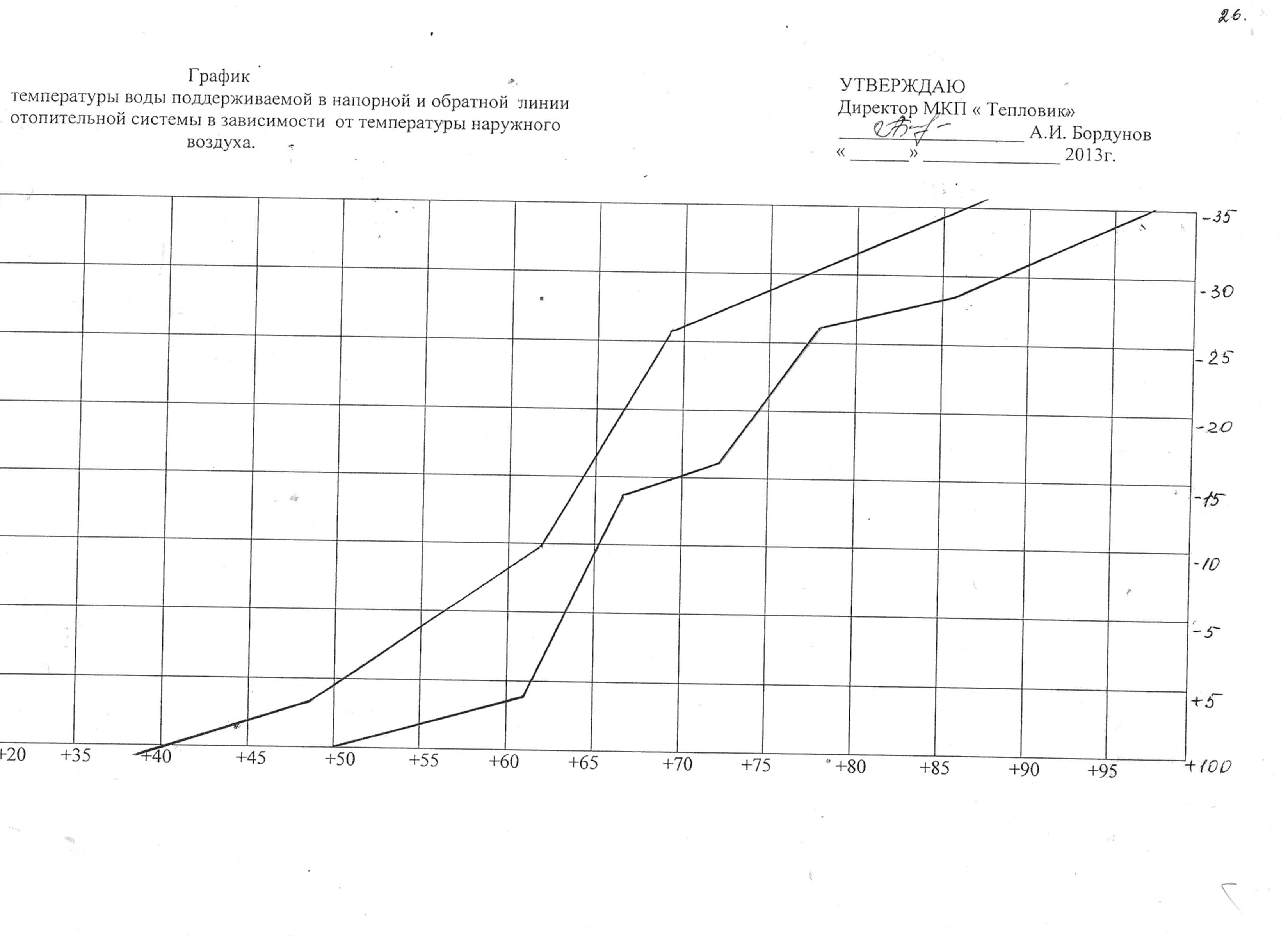 1.6.2.Существующие технические ограничения на использование установленной тепловой мощности	В Пугачевском  муниципальном районе отсутствуют технические ограничения на использование установленной тепловой мощности котельных.1.6.3. Значения существующих и перспективных потерь,  тепловой энергии при ее передаче по тепловым сетям, включая потери тепловой энергии в тепловых сетях теплопередачей через теплоизоляционные конструкции теплопроводов в потери теплоносителя1.6.5. Значения существующей и перспективной тепловой нагрузки потребителей, устанавливаемые по договорам теплоснабжения, договорам на поддержание резервной тепловой мощности, досрочным договорам теплоснабжения1.7. Топливные балансы источников тепловой энергии и система обеспечения топливом1.8.Надежность теплоснабжения	Согласно «Организационно-методическим рекомендациям по подготовке к проведению отопительного периода и повышению надежности систем ком-мунального теплоснабжения в городах и населенных пунктах Российской Феде-рации» МДС 41-4.2000 (утвержденным приказом Госстроя России от 6 сен-тября 2000 года № 203):	«надежность системы коммунального теплоснабжения должна обеспе-чить бесперебойное снабжение потребителей тепловой энергией и   теплоно-сителями в течение заданного периода, недопущение опасных для людей и окружающей среды ситуаций»;	надежность системы коммунального теплоснабжения является комп-лексным свойством и может включать отдельно или в сочетании ряд свойств, основными из которых являются: безотказность, долговечность, ремонто-пригодность, режимная управляемость, живучесть.	Основным показателем работы теплоснабжающих предприятий является бесперебойное и качественное обеспечение тепловой энергией потребителей, которое достигается за счет повышения надежности теплового хозяйства. Для этого необходимо выполнение следующих мероприятий:	обеспечение соответствия технических характеристик оборудования источников тепла и тепловых сетей условиям их работы;	резервирование наиболее ответственных элементов систем теплоснаб-жения и оборудования;	выбор схемных решений как для системы теплоснабжения в целом, так и по конфигурации тепловых сетей, повышающих надежность их функцио-нирования;	контроль теплоносителя по всем показателям качества воды, что обес-печит отсутствие внутренней коррозии и увеличение срока службы обо-рудования и трубопроводов;	осуществление контроля затопляемости тепловых сетей, что позволяет уменьшить наружную коррозию трубопроводов;	комплексный учет энергоносителей (газ, электроэнергия, вода, теплота в системе отопления, теплота в системе горячего водоснабжения);	постоянный контроль над соблюдением температурных графиков тепловых сетей в зависимости от температуры наружного воздуха, удельных норм на выработку 1 Гкал по топливу, воде, химических реагентов и каче-ственной подготовки источников теплоснабжения и объектов теплопот-ребления.	На котельных МКП «Тепловик» Пугачевского муниципального района в период отопительных сезонов не было фактов отказов оборудования источников тепловой энергии.         В МКП «Тепловик» не было предписаний надзорных органов по запре-щению дальнейшей эксплуатации источников тепловой энергии.         Анализ надежности системы теплоснабжения показал отсутствие превышения предельно допустимых отклонений в системе теплоснабжения в Пугачевском районе по всем параметрам надежности системы.1.9.Технико-экономические показатели теплоснабжающих и теплосетевых организаций        Финансовое  положение предприятия, предоставляющего услугу по тепло-снабжению, представлено в таблице:Таблица № 1.9.1. Калькуляция себестоимости тепловой энергии МКП «Тепловик»1.10.Цены (тарифы) в сфере теплоснабженияТаблица № 1.10.1.Тарифы за потребляемые услуги по отоплению и горячему водоснабжению	Для потребителей МКП «Тепловик» постановлением комитета государст-венного регулирования тарифов Саратовской области от 30.11.2018 года          № 50/12 утвержден тариф на тепловую энергию со следующей календарной разбивкой:	с 1 января 2019 года -1948,41 руб./Гкал,	с 1 июля 2019 года -1986,62 руб./Гкал.	Постановлением комитета государственного регулирования тарифов Саратовской области от 15.11.2019 года № 37/23 утвержден тариф на тепловую энергию со следующей календарной разбивкой:	с 1 января 2020 года – 1986,62 руб./Гкал	с 1 июля 2020 года – 2026,15 руб./Гкал.1.11.Описание существующих технических и технологических проблем в системах теплоснабжения Пугачевского муниципального района	Анализ состояния теплоснабжения, находящихся в эксплуатации у МКП «Тепловик», выявил наличие целого ряда проблем, требующих комплексного подхода при решении. К числу основных из них следует отнести следующее:         1.Моральный и физический износ источника теплоснабжения на котель-ных с.Каменка, с.Березово, п.Заволжский.        2.Высокий удельный расход топлива на производство 1 Гкал тепловой энергии. Высокий удельный расход топлива на производство  1 Гкал тепловой энергии обусловлен износом теплового оборудования и ведет к увеличению издержек на производство тепла, что в свою очередь, сказывается негативным образом на росте тарифов для потребителей.	3.Надземные тепловые сети  котельных с.Каменка, п.Заволжского, с.Бере-зово, с.Мавринка, с.Дороговиновка, п.Чапаевский находятся в неудовлетвори-тельном состоянии. Необходима прокладка новых сетей.       ВЫВОДЫ:        Необходимость обновления основных фондов в системе теплоснабжения Пугачевского муниципального района обусловлена объективными причинами. Практика продления ресурса оборудования закладывает будущее отставание в эффективности производства, более того, создает угрозу для полного и надежного обеспечения экономики муниципального  образования тепловыми ресурсами, повышение рисков развития кризисных ситуаций в теплоснабжении населенного пункта. Реализация Программы энергосбережения Пугачевского муниципального района позволит улучшить ситуацию в сфере теплоснабжения в сторону улучшения качества поставляемых услуг.Глава 2. Перспективное потребление тепловой энергии на цели теплоснаб-жения	Теплоснабжение перспективных объектов, вне зоны действия сущест-вующих котельных, размещать не планируется.Таблица № 2.1. Приросты потребления тепловой энергии (мощности), теплоносителяГлава 3.Предложения по строительству, реконструкции и техническому перевооружению источников тепловой энергии3.1.Предложения по строительству источников тепловой энергии, обеспе-чивающих перспективную тепловую нагрузку на осваиваемых территориях	В Пугачевском муниципальном районе не предусмотрено изменение суще-ствующей схемы теплоснабжения.	Новое строительство котельных не планируется.3.2.Предложения по реконструкции источников тепловой энергии, обес-печивающих перспективную тепловую нагрузку  в существующих и расши-ряемых зонах действия источников тепловой энергииТаблица 3.2.1.Предложения по реконструкции  источников тепловой энер-гии, обеспечивающих перспективную тепловую нагрузку  в существующих и расширяемых зонах действия источников тепловой энергии3.3.Предложения по техническому перевооружению источников тепловой энергии с целью повышения эффективности работы систем теплоснабженияТаблица 3.3.1.Предложения по техническому перевооружению источников тепловой энергии с целью повышения эффективности работы систем тепло-снабжения3.4.Меры по выводу из эксплуатации, консервации и демонтажу избы-точных источников энергии, а также выработавших нормативный срок службы либо в случаях, когда продление срока службы технически невоз-можно или экономически нецелесообразно	Не предусмотрены меры по выводу из эксплуатации, консервации и демонтажу избыточных источников энергии, а также источников  тепловой энергии, выработавших нормативный срок службы.3.5.Меры по переоборудованию котельных в источники комбинированной выработки электрической и тепловой энергии	В МКП «Тепловик» не предусмотрены меры по переоборудованию котельных в источники комбинированной выработки электрической и тепловой энергии.3.6.Меры по переводу котельных, размещенных в существующих и расширяемых зонах действия источников комбинированной выработки тепловой и электрической энергии в «пиковый» режим	В МКП «Тепловик» не предусмотрены меры по переводу котельных, размещенных в существующих и расширяемых зонах действия источников комбинированной выработки тепловой и электрической энергии в «пиковый» режим.3.7.Технические решения о выборе оптимального температурного графика отпуска тепловой энергии для каждого источника тепловой энергии или группы источников в системе теплоснабжения, работающей на общую тепловую сеть, устанавливаемые на каждом этапе планируемого периода	В соответствии со СанПиН  2.4.1. 1249-03 2003 года, температура поверх-ности обогреваемых приборов в учреждениях образования должна быть не более 800С. МКП «Тепловик» планирует эксплуатировать котельные исходя из внутреннего расчетного температурного графика 80/700С.Таблица № 3.7.1.Оптимальный температурный график отпуска тепловой энергии для каждого источника тепловой энергии3.8.Решения о перспективной установленной тепловой мощности каждого источника тепловой энергии с учетом аварийного и перспективного резерва тепловой мощности с предложениями по утверждению срока ввода в эксплуатацию новых мощностейТаблица № 3.8.1.Предложения по перспективной установленной тепловой мощности каждого источника тепловой энергии с учетом аварийного и перспективного резерва тепловой мощности с предложениями по утверж-дению срока ввода в эксплуатацию новых мощностей3.9.Решения о загрузке источников тепловой энергии, распределении (перераспределении) тепловой нагрузки потребителей тепловой энергии в каждой зоне действия системы теплоснабжения между источниками тепловой энергии, поставляющими тепловую энергию в данной системеГлава 4.Предложения по строительству и реконструкции тепловых сетей и сооружений на них4.1.Предложения по новому строительству и реконструкции тепловых сетей,  обеспечивающих перераспределение тепловой нагрузки из зон с дефицитом располагаемой тепловой мощности источников тепловой энергии в зоны с резервом располагаемой тепловой мощности источников тепловой энергии (использование существующих резервов)           Новое строительство и реконструкция тепловых сетей, обеспечивающая перераспределение тепловой нагрузки из зон с дефицитом располагаемой тепловой мощности источников тепловой энергии в зоны с резервом распо-лагаемой тепловой мощности источников тепловой энергии не планируется.4.2.Предложения по новому строительству тепловых сетей для обеспечения перспективных приростов тепловой нагрузки во вновь осваиваемых районах поселения под жилищную, комплексную или производственную застройку.	Новое строительство тепловых сетей для обеспечения перспективных приростов тепловой нагрузки во вновь осваиваемых районах поселения под жилую, комплексную или производственную застройку не планируется.4.3.Предложения по новому строительству и реконструкции тепловых сетей, обеспечивающие условия, при наличии которых существует воз-можность поставок тепловой энергии потребителям от различных источ-ников тепловой энергии при сохранении надежности теплоснабжения	В МКП «Тепловик» не предусмотрено изменение схемы теплоснабжения населенного пункта, поэтому новое строительство тепловых сетей не пла-нируется. Реконструкция тепловых сетей, обеспечивающая условия, при нали-чии которых существует возможность поставок тепловой энергии потреби-телям от различных источников тепловой энергии при сохранении надежности теплоснабжения, также не предусмотрена.4.4.Предложения по новому строительству или реконструкции тепловых сетей для повышения эффективности функционирования системы тепло-снабжения, в том числе за счет перевода котельных в «пиковый» режим или ликвидации котельных по основаниям	Новое строительство или реконструкция тепловых сетей для повышения эффективности функционирования системы теплоснабжения, в том числе за счет перевода котельных в «пиковый» режим не планируется.4.5.Предложения по новому строительству и реконструкции тепловых сетей для обеспечения нормативной надежности безопасности теплоснаб-жения	На перспективу в МКП «Тепловик» не предусмотрено изменение схемы теплоснабжения населенного пункта, поэтому новое строительство тепловых сетей не планируется.Таблица № 4.5.1. Предложения по реконструкции тепловых сетей для обеспечения нормативной надежности и безопасности теплоснабжения Глава 5.Оценка надежности теплоснабжения	Анализ надежности системы теплоснабжения показал отсутствие пре-вышения предельно допустимых отклонений в системе теплоснабжения в Пугачевском муниципальном районе по всем параметрам надежности системы.Глава 6. Обоснование инвестиций  в строительство, реконструкцию и техническое перевооружение 	Предложение по величине необходимых инвестиций  в строительство, реконструкцию и техническое перевооружение источников тепловой энергии, тепловых сетей   первоначально планируется на период до 2017 года и под-лежат ежегодной корректировке.Таблица № 6.1.Предложения  по величине необходимых инвестиций в реконструкцию и техническое перевооружение источников тепловой энергии, тепловых сетей и тепловых пунктов в 2013-2017гг.НаименованиеСхема теплоснабжения муниципального казенного предприятия «Тепловик»;Основания для разработки Схемы:-Федеральный закон от 27 июля 2010 года № 190-ФЗ «О теплоснабжении» (статья 23.Организация развития сис-темы теплоснабжения поселений, городских округов), регулирующий всю систему взаимоотношений в тепло-снабжении и направленный на обеспечение устойчивого и надёжного снабжения тепловой энергией потребителей;постановление Правительства Российской Федерации от     22 февраля 2012 года  № 154 «О требованиях к схемам теплоснабжения, порядку их разработки и утверждения»;Заказчик Схемы:-администрация  Пугачевского муниципального района Саратовской области;Основные              разработчики Схемы:-муниципальное казенное предприятие Пугачевского муниципального района Саратовской области «Тепловик»;Исполнители            Программы:-муниципальное казенное предприятие Пугачевского муниципального района Саратовской области «Тепловик»Цель формирования Схемы:-Схема теплоснабжения является основным предпроектным документом по развитию системы теплоснабжения в поселении.В схеме теплоснабжения:осуществлен анализ существующего положения и состоя-ния системы теплоснабжения;дано технико-экономическое обоснование принимаемых решений по реконструкции, замене или модернизации основного оборудования для котельных, трасс тепловых сетей;дается обоснование необходимости сооружения новых или расширение существующих источников тепла для покры-тия имеющегося дефицита мощности или в случае сниже-ния тепловых нагрузок в рассматриваемый срок;порядок принятия решений и принимаемых мер и необходимых мероприятий;Срок реализации             Схемы:-с 2013 по 2022 годы;Объемы финансирования:-Потребление тепловой энергииПрисоединенная тепловая нагрузка (мощность), Гкал/чПрисоединенная тепловая нагрузка (мощность), Гкал/чПрисоединенная тепловая нагрузка (мощность), Гкал/чПрисоединенная тепловая нагрузка (мощность), Гкал/чПрисоединенная тепловая нагрузка (мощность), Гкал/чПрисоединенная тепловая нагрузка (мощность), Гкал/чПрисоединенная тепловая нагрузка (мощность), Гкал/чПрисоединенная тепловая нагрузка (мощность), Гкал/чПрисоединенная тепловая нагрузка (мощность), Гкал/чПрисоединенная тепловая нагрузка (мощность), Гкал/чПрисоединенная тепловая нагрузка (мощность), Гкал/чПрисоединенная тепловая нагрузка (мощность), Гкал/чПотребление тепловой энергии201120122013201420152016201720182019202020212022Зоны объектов социальной сфе-ры и обществен-ных зданий2,569,09,09,09,09,09,09,09,09,09,09,0Потребление тепловой энергииОбъем годового потребления, тыс., ГкалОбъем годового потребления, тыс., ГкалОбъем годового потребления, тыс., ГкалОбъем годового потребления, тыс., ГкалОбъем годового потребления, тыс., ГкалОбъем годового потребления, тыс., ГкалОбъем годового потребления, тыс., ГкалОбъем годового потребления, тыс., ГкалОбъем годового потребления, тыс., ГкалОбъем годового потребления, тыс., ГкалОбъем годового потребления, тыс., ГкалОбъем годового потребления, тыс., ГкалПотребление тепловой энергии201120122013201420152016201720182019202020212022Зоны объектов социальной сферы и обще-ственных зда-ний3,714,619,119,119,119,119,119,119,119,119,119,1Потребление тепловой энергииОбъем теплоносителя, тыс. куб.мОбъем теплоносителя, тыс. куб.мОбъем теплоносителя, тыс. куб.мОбъем теплоносителя, тыс. куб.мОбъем теплоносителя, тыс. куб.мОбъем теплоносителя, тыс. куб.мОбъем теплоносителя, тыс. куб.мОбъем теплоносителя, тыс. куб.мОбъем теплоносителя, тыс. куб.мОбъем теплоносителя, тыс. куб.мОбъем теплоносителя, тыс. куб.мОбъем теплоносителя, тыс. куб.мПотребление тепловой энергии201120122013201420152016201720182019202020212022Зоны объектов социаль-ной сферы и обществен-ных зданий516,81496,12950,02891,02833,22776,52721,02666,62613,32561,02510,02460,0ГодУстановленная тепловая мощ-ностьФакти-ческая распола-гаемая тепловая мощность источникаДоля собственных нуждРасход тепловой мощности на соб-ственные нуждыТепло-вая мощ-ность неттоУро-вень потерьПотери мощности в теп-ловых сетяхПрисоеди-ненная тепловая нагрузка (мощ-ность)Дефициты (резервы) тепловой мощности источников теплаГкал/чГкал/ч%Гкал/чГкал/ч%Гкал/чГкал/чГкал/ч201118,99,0--9,03,710,38,79,9201218,99,0--9,03,710,38,79,9201318,99,0--9,03,290,38,79,9201418,99,0--9,03,00,38,79,9201518,99,0--9,02,80,38,79,9201618,99,0--9,02,60,28,89,9201718,99,0--9,02,40,28,89,9201818,99,0--9,02,20,28,89,9201918,99,0--9,02,00,28,89,9202018,99,0--9,01,80,28,89,9202118,99,0--9,01,60,18,99,9202218,99,0-                    --                    -9,01,40,18,99,9Адрес объектаМероприятия по реконструкцииЦели реализации мероприятияГод реа-лизации меро-приятийКотельная с.Каменкаул.Мичурина,6реконструкция котельной с заменой  котлов и оборудования, выработавших ресурсобеспечение установленной мощности котельной с гарантированной выра-боткой тепловой энергии, снижением эксплуатационных затрат, повыше-нием эксплуатационной надежности оборудования, снижение удельных норм расхода газа2013Котельная  пос.ЗаволжскийПромзона,1реконструкция котельной с заменой  котлов и оборудования, выработавших ресурсобеспечение установленной мощности котельной с гарантированной выработ-кой тепловой энергии, снижением экс-плуатационных затрат, повышением эксплуатационной надежности обору-дования, снижение удельных норм расхода газа2015Котельная с.Березово ул.Советская, 68реконструкция котельной с заменой  котлов и оборудования, выработавших ресурсобеспечение установленной мощности котельной с гарантированной выработ-кой тепловой энергии, снижением экс-плуатационных затрат, повышением эксплуатационной надежности обору-дования, снижение удельных норм расхода газа2014Адрес объектаМероприятия по техперевооружениюЦели реализации мероприятияГод реа-лизации меро-приятийКотельная ДОУ пос.Тургеневский ул.Пугачевская, 2замена оборудования водоподготовкиобеспечение теплоносителя необхо-димого качества2014Котельная ООШс.Успенка ул.Плясункова,25/1ремонт оборудования водоподготовкиобеспечение теплоносителя необхо-димого качества2013Котельная с.Березово ул.Советская, 68установка дизельной станции АД-30С-Т400обеспечение надежности электро-снабжения при производстве услуги теплоснабжения потребителя2015Адрес объектаЦели реализации мероприятияПротя-женность заменяе-мой сети, мГод реа-лизации меро-прия-тиймероприятияЦели реализации мероприятияПротя-женность заменяе-мой сети, мГод реа-лизации меро-прия-тийКотельная с.Каменка ул.Мичурина, 6.Замена трассы, запор-ной арматуры и теп-ловой изоляции.обеспечение заданного гидравлического режи-ма требуемой надежности теплоснабжения, снижения уровня и износа объектов, повыше-ния качества и надежности коммунальных ус-луг, значительное снижение тепловых потерь и как следствие уменьшение объемов потребляе-мого газа5252013Котельная с.Березово ул.Советская, 68.Замена трассы, запор-ной арматуры и теп-ловой изоляции.обеспечение заданного гидравлического режи-ма требуемой надежности теплоснабжения, снижения уровня и износа объектов, повыше-ния качества и надежности коммунальных ус-луг, значительное снижение тепловых потерь и как следствие уменьшение объемов потребляе-мого газа5762013Котельная пос.Завол-жский, ул.Промзона, № 1.Замена трассы, запор-ной арматуры и теп-ловой изоляции.обеспечение заданного гидравлического режи-ма требуемой надежности теплоснабжения, снижения уровня и износа объектов, повыше-ния качества и надежности коммунальных услуг, значительное снижение тепловых потерь и как следствие уменьшение объемов потребляемого газа10922013Котельная СОШ с.Преображенка,ул.Советская, 99/1.Замена трассы, запор-ной арматуры и теп-ловой изоляции.обеспечение заданного гидравлического режи-ма требуемой надежности теплоснабжения, снижения уровня и износа объектов, повыше-ния качества и надежности коммунальных ус-луг, значительное снижение тепловых потерь и как следствие уменьшение объемов потребляе-мого газа1002014Котельная ДОУ пос.Пугачевский, ул.Рабочая, 13.Замена трассы, запор-ной арматуры и теп-ловой изоляции.обеспечение заданного гидравлического режи-ма требуемой надежности теплоснабжения, снижения уровня и износа объектов, повыше-ния качества и надежности коммунальных ус-луг, значительное снижение тепловых потерь и как следствие уменьшение объемов потребляе-мого газа602014Котельная ООШс.Мавринка,ул.Фрунзе, 43.Замена трассы, запор-ной арматуры и теп-ловой изоляции.обеспечение заданного гидравлического режи-ма требуемой надежности теплоснабжения, снижения уровня и износа объектов, повыше-ния качества и надежности коммунальных ус-луг, значительное снижение тепловых потерь и как следствие уменьшение объемов потребляе-мого газа702013Котельная ООШ пос.Чапаевский, ул.Советская, 68.Замена трассы, запор-ной арматуры и теп-ловой изоляции.обеспечение заданного гидравлического режи-ма требуемой надежности теплоснабжения, снижения уровня и износа объектов, повыше-ния качества и надежности коммунальных ус-луг, значительное снижение тепловых потерь и как следствие уменьшение объемов потребляе-мого газа1042016Таблица № 6.1.Существующие и перспективные балансы источников тепловой энергии,расположенных в границах поселенийТаблица № 6.1.Существующие и перспективные балансы источников тепловой энергии,расположенных в границах поселенийТаблица № 6.1.Существующие и перспективные балансы источников тепловой энергии,расположенных в границах поселенийТаблица № 6.1.Существующие и перспективные балансы источников тепловой энергии,расположенных в границах поселенийТаблица № 6.1.Существующие и перспективные балансы источников тепловой энергии,расположенных в границах поселенийТаблица № 6.1.Существующие и перспективные балансы источников тепловой энергии,расположенных в границах поселенийТаблица № 6.1.Существующие и перспективные балансы источников тепловой энергии,расположенных в границах поселенийТаблица № 6.1.Существующие и перспективные балансы источников тепловой энергии,расположенных в границах поселенийТаблица № 6.1.Существующие и перспективные балансы источников тепловой энергии,расположенных в границах поселенийТаблица № 6.1.Существующие и перспективные балансы источников тепловой энергии,расположенных в границах поселенийТаблица № 6.1.Существующие и перспективные балансы источников тепловой энергии,расположенных в границах поселенийТаблица № 6.1.Существующие и перспективные балансы источников тепловой энергии,расположенных в границах поселенийГодФактическая рас-полагае-мая теп-ловая мощность источникаОбъем про-изводства тепловой энергии в годХарактеристика и наимено-вание основ-ного топливаНизшая теплота сгоранияКалорийный коэффициент топливаФакт - годовой расход основного топливаФакт - годовой расход основного топливаНормативный удельный рас-ход условного топлива на от-пуск тепловой энергииФактический удельный расход топлива на отпуск тепловой энергииФактический удельный расход топлива на отпуск тепловой энергииРезервное топливоГодФактическая рас-полагае-мая теп-ловая мощность источникаОбъем про-изводства тепловой энергии в годХарактеристика и наимено-вание основ-ного топливаНизшая теплота сгоранияКалорийный коэффициент топливауслов-ного топливанатурального топливаНормативный удельный рас-ход условного топлива на от-пуск тепловой энергииФактический удельный расход топлива на отпуск тепловой энергииФактический удельный расход топлива на отпуск тепловой энергииРезервное топливоГкал/чтыс.Гкалккал/кгккал/нм кубт.у.т.тыс.м.кубкг.у.т./Гкалкг.у.т./Гкалкуб.м./Гкал20112,563,7газ7000,08235,0596,4516,8162,66156,9136не предусм.20129,014,6газ7000,08235,01726,51496,1162,66116,6101не предусм.20139,019,1газ7000,08235,03404,52950162,29178,2154,5не предусм.20149,019,1газ7000,08235,03336,22891162,29174,7151,4не предусм.20159,019,1газ7000,08235,032692833162,29171,1148,3не предусм.20229,019,1газ7000,08235,028402460162,29148,7128,8не предусм.Таблица № 8.1  Распределение тепловой нагрузки между источниками тепловой энергии и условия, при наличии которых существует возможность поставок тепловой энергии потребителям от различных источников тепловой энергии при сохранении надежности теплоснабженияТаблица № 8.1  Распределение тепловой нагрузки между источниками тепловой энергии и условия, при наличии которых существует возможность поставок тепловой энергии потребителям от различных источников тепловой энергии при сохранении надежности теплоснабженияТаблица № 8.1  Распределение тепловой нагрузки между источниками тепловой энергии и условия, при наличии которых существует возможность поставок тепловой энергии потребителям от различных источников тепловой энергии при сохранении надежности теплоснабженияТаблица № 8.1  Распределение тепловой нагрузки между источниками тепловой энергии и условия, при наличии которых существует возможность поставок тепловой энергии потребителям от различных источников тепловой энергии при сохранении надежности теплоснабженияТаблица № 8.1  Распределение тепловой нагрузки между источниками тепловой энергии и условия, при наличии которых существует возможность поставок тепловой энергии потребителям от различных источников тепловой энергии при сохранении надежности теплоснабженияТаблица № 8.1  Распределение тепловой нагрузки между источниками тепловой энергии и условия, при наличии которых существует возможность поставок тепловой энергии потребителям от различных источников тепловой энергии при сохранении надежности теплоснабженияТаблица № 8.1  Распределение тепловой нагрузки между источниками тепловой энергии и условия, при наличии которых существует возможность поставок тепловой энергии потребителям от различных источников тепловой энергии при сохранении надежности теплоснабженияТаблица № 8.1  Распределение тепловой нагрузки между источниками тепловой энергии и условия, при наличии которых существует возможность поставок тепловой энергии потребителям от различных источников тепловой энергии при сохранении надежности теплоснабженияТаблица № 8.1  Распределение тепловой нагрузки между источниками тепловой энергии и условия, при наличии которых существует возможность поставок тепловой энергии потребителям от различных источников тепловой энергии при сохранении надежности теплоснабженияТаблица № 8.1  Распределение тепловой нагрузки между источниками тепловой энергии и условия, при наличии которых существует возможность поставок тепловой энергии потребителям от различных источников тепловой энергии при сохранении надежности теплоснабженияТаблица № 8.1  Распределение тепловой нагрузки между источниками тепловой энергии и условия, при наличии которых существует возможность поставок тепловой энергии потребителям от различных источников тепловой энергии при сохранении надежности теплоснабженияТаблица № 8.1  Распределение тепловой нагрузки между источниками тепловой энергии и условия, при наличии которых существует возможность поставок тепловой энергии потребителям от различных источников тепловой энергии при сохранении надежности теплоснабженияТаблица № 8.1  Распределение тепловой нагрузки между источниками тепловой энергии и условия, при наличии которых существует возможность поставок тепловой энергии потребителям от различных источников тепловой энергии при сохранении надежности теплоснабженияТаблица № 8.1  Распределение тепловой нагрузки между источниками тепловой энергии и условия, при наличии которых существует возможность поставок тепловой энергии потребителям от различных источников тепловой энергии при сохранении надежности теплоснабженияНаименование источника теплоснабженияУстановленная тепловая мощность, Гкал/чПрисоединенная тепловая нагрузка (мощность), Гкал/чПрисоединенная тепловая нагрузка (мощность), Гкал/чПрисоединенная тепловая нагрузка (мощность), Гкал/чПрисоединенная тепловая нагрузка (мощность), Гкал/чПрисоединенная тепловая нагрузка (мощность), Гкал/чПрисоединенная тепловая нагрузка (мощность), Гкал/чПрисоединенная тепловая нагрузка (мощность), Гкал/чПрисоединенная тепловая нагрузка (мощность), Гкал/чПрисоединенная тепловая нагрузка (мощность), Гкал/чПрисоединенная тепловая нагрузка (мощность), Гкал/чПрисоединенная тепловая нагрузка (мощность), Гкал/чПрисоединенная тепловая нагрузка (мощность), Гкал/ч201120122013201420152016201720182019202020212022МКП "Тепловик"18,99,09,09,09,09,09,09,09,09,09,09,09,0в т.ч.СОШ с. Камелик0,20,130,130,130,130,130,130,130,130,130,130,130,13СОШ с.Клинцовка0,160,10,10,10,10,10,10,10,10,10,10,10,1СОШ с.Карловка0,340,140,140,140,140,140,140,140,140,140,140,140,14ООШ с.Красная речка0,570,120,120,120,120,120,120,120,120,120,120,120,12ООШ с.Любицкое0,170,060,060,060,060,060,060,060,060,060,060,060,06ООШ с.Мавринка0,170,10,10,10,10,10,10,10,10,10,10,10,1СОШ с.Новая Порубежка0,140,10,10,10,10,10,10,10,10,10,10,10,1СОШ с.Преображенка1,30,320,320,320,320,320,320,320,320,320,320,320,32СОШ с.Рахмановка0,340,280,280,280,280,280,280,280,280,280,280,280,28ООШ п.Солянский0,260,180,180,180,180,180,180,180,180,180,180,180,18СОШ с.Старая Порубежка0,680,330,330,330,330,330,330,330,330,330,330,330,33ООШ п.Тургеневский0,180,070,070,070,070,070,070,070,070,070,070,070,07ООШ с.Успенка0,340,130,130,130,130,130,130,130,130,130,130,130,13ООШ п.Чапаевский1,30,290,290,290,290,290,290,290,290,290,290,290,29ДОУ с.Камелик0,110,020,020,020,020,020,020,020,020,020,020,020,02ДОУ п.Солянский0,110,040,040,040,040,040,040,040,040,040,040,040,04ДОУ п.Тургеневский0,160,060,060,060,060,060,060,060,060,060,060,060,06Котельная с. Бол.Таволожка1,360,860,860,860,860,860,860,860,860,860,860,860,86Котельная с.Березово1,720,860,860,860,860,860,860,860,860,860,860,860,86Котельная с. Давыдовка1,720,860,860,860,860,860,860,860,860,860,860,860,86Котельная п.Заволжский52,52,52,52,52,52,52,52,52,52,52,52,5Котельная с.Каменка1,360,860,860,860,860,860,860,860,860,860,860,860,86Котельная с. Селезниха1,00,50,50,50,50,50,50,50,50,50,50,50,5№п/пНаименованиекотельнойАдрес котельнойКотельное оборудованиеКотельное оборудованиеКотельное оборудованиеУстановленная мощность котельнойУстановленная мощность котельнойПрисоединенная нагрузка Гкал/часПрисоединенная нагрузка Гкал/часВид топ-лива№п/пНаименованиекотельнойАдрес котельноймаркакол-вогод вводапо пару, т/часпо воде, Гкал/часпо пару, т/часпо воде, Гкал/часВид топ-лива1.Котельная ШколаСаратовская обл., Пугачевский р-н, с.Камелик, ул.Школьная,1КОВ-50КС-Г-100122002-0,215-0,095газ2.Котельная ШколаСаратовская обл., Пугачевский р-н, с.Карловка, ул. Советская,8аКОВ-10042005-0,086-0,17газ3.Котельная ШколаСаратовская обл., Пугачевский р-н, с.Клин-цовка, ул. Чапаевская,2/2КОВ-100КС-Г-100112003-0,172-0,13газ4.Котельная ШколаСаратовская обл., Пугачевский р-н, с.Красная Речка, ул.Кутякова,74/2НР-18Универсал111995-1.116-0,23газ5.Котельная ШколаСаратовская обл., Пугачевский р-н, с.Любицкое, ул. Советская,49СарЗЭМ-10022003-0,172-0,05газ6.Котельная ШколаСаратовская обл., Пугачевский р-н, с.Мавринка, ул.Фрунзе,43КОВ-100КОВ-50111999-0,129-0,11газ7.Котельная ШколаСаратовская обл., Пугачевский р-н, с.Новая Порубежка, ул.Советская,17СарЗЭМ-8022005-0,138-0,12газ8.Котельная ШколаСаратовская обл., Пугачевский р-н, с.Преобра-женка, ул.Советская,99/1НР-1821995-1,032-0,39газ9.Котельная ШколаСаратовская обл., Пугачевский р-н, с.Рахма-новка, ул.Молодежная, 1/2КОВ-100КС-Г-100122001-0,258-0,21газ10.Котельная ШколаСаратовская обл., Пугачевский р-н, п.Солян-ский, ул.Школьная,1КОВ-100СарЗЭМ-100212001-0,258-0,17газ11.Котельная ШколаСаратовская обл., Пугачевский р-н, с.Старая Порубежка, ул.Лободина,21аREX-4022007-0,344-0,17газ12.Котельная ШколаСаратовская обл., Пугачевский р-н, п.Турге-невский, ул.Молодежная,33КС-Г-8032006-0,206-0,1газ13.Котельная ШколаСаратовская обл.,  Пугачевский р-н, с.Успенка, ул.Плясунова,25/1REX-2022008-0,344-0,16газ14.Котельная ШколаСаратовская обл., Пугачевский р-н, п.Чапаев-ский, ул.Школьная,10бНР-1821997-1,032-0,43газ15.КотельнаяДетский садСаратовская обл.,  Пугачевский р-н, с.Камелик, ул.Набережная,58СарЗЭМ-6322004-0,108-0,09газ16.КотельнаяДетский садСаратовская обл., Пугачевский р-н, п.Солян-ский, ул.Строительная,1Хопер - 63КОВ- 63112004-0,108-0,06газ17.КотельнаяДетский садСаратовская обл., Пугачевский р-н, п.Тургенев-ский, ул.Пугачевская,2КС-Г-6332007-0,162-0,11газ18.Котельнаяс.БерезовоСаратовская обл., Пугачевский р-н, с.Березово, ул.Советская,68Братск21992-1,72-1,0газ19.Котельнаяс.Большая ТаволожкаСаратовская обл., Пугачевский р-н, с.Большая Таволожка, ул.Мелиораторов,5/1БратскНР-18111997-1,376-0,33газ20.Котельнаяс.ДавыдовкаСаратовская обл., Пугачевский р-н, с.Давы-довка, ул.Чапаевская,48аREX-4022011-0,688-0,69газ21.Котельнаяп.ЗаволжскийСаратовская обл., Пугачевский р-н, п.Заволж-ский,  Промзона,1REX-4042008-5,0-3,04газ22.Котельнаяс.КаменкаСаратовская обл.,   Пугачевский р-н, с.Каменка, ул.Мичурина,6БратскНР-18111989-1,376-0,33газ23.Котельнаяс.СелезнихаСаратовская обл., Пугачевский р-н, с.Селезниха, ул.Чапаевская,8/1REX-402-0,688-0,69газНаименованиеАдресОснащенность оборудованием (насосы)Оснащенность оборудованием (насосы)Оснащенность оборудованием (насосы)Оснащенность оборудованием (насосы)Оснащенность оборудованием (водоподогреватели)Оснащенность оборудованием (водоподогреватели)Оснащенность ХВООснащенность ХВООснащенность счет-чиками эл. энергии, тип (индукционные, электронные), маркаОснащенность счет-чиками эл. энергии, тип (индукционные, электронные), маркаОснащенность автоматикойОснащенность автоматикойОснащен-ность телемеха-никойОснащен-ность телемеха-никойНаименованиеАдресгод вводамаркакол-во, шт.установленная производитель-ность и напор насосов, м3/ч; мгод вводамар-кагод вводамаркагод  вводамаркагод вводамаркагод вводамар-каКотельная СОШ с.Камеликул. Школьная,12002К20/30К8/181120 м3/ч /30м8 м3/ч/18м---------нетКотельная СОШ с.Карловкаул. Советская,8а2005К20/30220 м3/ч /30м-----ЦЭ68038--нетКотельная ООШ с.Красная Речкаул. Кутякова, 74/21995К45/30К8/182145 м3/ч /30м8 м3/ч/18м-----ЦЭ68038-Д-721ГФ-нетКотельная ООШ с.Любицкоеул. Советская, 492003РN40/140210м3/ч/4,5м-----ЦЭ68038---нетКотельная ООШ с.Мавринкаул. Фрунзе, 431999К20/30220 м3/ч /30м-----знерго-мера---нетКотельная СОШ с.Новая Порубежкаул. Советская, 172005К20/30220 м3/ч /30м-----САЧ-4560---нетКотельная СОШ с.Преображенкаул. Советская,99/11970К45/30К8/182145 м3/ч /30м8 м3/ч/18м-----ЦЭ6803ВШМ7Р32-КСУМ-нетКотельная СОШ с.Рахмановкаул. Молодежная,1/22001К45/30245 м3/ч /30м---------нетКотельная ООШ п.Солянскийул. Школьная,12001К20/30220 м3/ч /30м-----ЦЭ68038---нетКотельная СОШ с.Старая Порубежкаул. Лободина, 21а1995К20/30СР65/25501120 м3/ч /30м45 м3/ч/45м-----ЦЭ68038-БСУ-К-нетКотельная ООШ п.Тургеневскийул.Молодежная,332006ALP-2000ТК14/400Т115 м3/ч /16м10 м3/ч/10м---СКБ-20-ЦЭ6803В---нетКотельная ООШ с.Успенкаул. Плясункова,25/11992СР50/2600ТКРS1145 м3/ч /45м3 м3/ч/10м-------БСУ-К-нетКотельная ООШ п.Чапаевскийул. Школьная, 10б1997К45/30245 м3/ч /30м-----ЦЭ68038-КСУМ-нетКотельнаяДОУ с.Камеликул. Набережная,582004К8/1828м3/ч/18м---------нетКотельная ДОУ п.Солянскийул.Строительная,12004К14/400Т210 м3/ч /10м---------нетКотельнаяДОУ п.Тургеневскийул.Пугачевская,22007СМ40/440Т23,5м3/ч/9м---СКБ-20-ЦЭ68038---нетКотельная с.Березовоул.Советская,681992К90/20250 м3/ч /30м---Импортныйд-40мм-ГранитЗМ-КСУМ-1-нетКотельная с.Большая Таволожкаул.Мелиораторов,5/11997К90/20250 м3/ч /30м---СГВ-15-Меркурий230АМ03-КСУМ-2-нетКотельная с.Давыдовкаул.Чапаевская,482А2011ТР65/200/2ТР 40/30/42237 м3/ч /23м7 м3/ч/3м---ВСКМ; СВ15ИГ-ЦЭ6803ВШ/1-БСУ-К-нетКотельная п.Заволжскийул.Промзона,11975К150/125/31280 м3/ч /50м-----Меркурий 230ЦВ683-КСУБ-нетКотельная с.Каменкаул.Мичурина,61989Д200/35Д320/501190 м3/ч /30м100 м3/ч/40м---СГВ-15-ЦЭ680ЗВ-БУРС-1-нетКотельная с.Селезнихаул.Чапаевская,8/12012ТР65/260/2ТР40/30/41137 м3/ч /23м7 м3/ч/3м---СВ-15; ВСКМ 90-25-ЦЭ6803ВШ-КСУМ-1-нет1.1.2.Зоны действия котельных, обслуживаемых МКП «Тепловик»Таблица № 1.1.2.1.Объемы потребления тепловой энергии (мощности) теплоносителя(учреждения образования и социальной сферы)1.1.2.Зоны действия котельных, обслуживаемых МКП «Тепловик»Таблица № 1.1.2.1.Объемы потребления тепловой энергии (мощности) теплоносителя(учреждения образования и социальной сферы)1.1.2.Зоны действия котельных, обслуживаемых МКП «Тепловик»Таблица № 1.1.2.1.Объемы потребления тепловой энергии (мощности) теплоносителя(учреждения образования и социальной сферы)1.1.2.Зоны действия котельных, обслуживаемых МКП «Тепловик»Таблица № 1.1.2.1.Объемы потребления тепловой энергии (мощности) теплоносителя(учреждения образования и социальной сферы)1.1.2.Зоны действия котельных, обслуживаемых МКП «Тепловик»Таблица № 1.1.2.1.Объемы потребления тепловой энергии (мощности) теплоносителя(учреждения образования и социальной сферы)1.1.2.Зоны действия котельных, обслуживаемых МКП «Тепловик»Таблица № 1.1.2.1.Объемы потребления тепловой энергии (мощности) теплоносителя(учреждения образования и социальной сферы)1.1.2.Зоны действия котельных, обслуживаемых МКП «Тепловик»Таблица № 1.1.2.1.Объемы потребления тепловой энергии (мощности) теплоносителя(учреждения образования и социальной сферы)1.1.2.Зоны действия котельных, обслуживаемых МКП «Тепловик»Таблица № 1.1.2.1.Объемы потребления тепловой энергии (мощности) теплоносителя(учреждения образования и социальной сферы)1.1.2.Зоны действия котельных, обслуживаемых МКП «Тепловик»Таблица № 1.1.2.1.Объемы потребления тепловой энергии (мощности) теплоносителя(учреждения образования и социальной сферы)1.1.2.Зоны действия котельных, обслуживаемых МКП «Тепловик»Таблица № 1.1.2.1.Объемы потребления тепловой энергии (мощности) теплоносителя(учреждения образования и социальной сферы)1.1.2.Зоны действия котельных, обслуживаемых МКП «Тепловик»Таблица № 1.1.2.1.Объемы потребления тепловой энергии (мощности) теплоносителя(учреждения образования и социальной сферы)1.1.2.Зоны действия котельных, обслуживаемых МКП «Тепловик»Таблица № 1.1.2.1.Объемы потребления тепловой энергии (мощности) теплоносителя(учреждения образования и социальной сферы)1.1.2.Зоны действия котельных, обслуживаемых МКП «Тепловик»Таблица № 1.1.2.1.Объемы потребления тепловой энергии (мощности) теплоносителя(учреждения образования и социальной сферы)1.1.2.Зоны действия котельных, обслуживаемых МКП «Тепловик»Таблица № 1.1.2.1.Объемы потребления тепловой энергии (мощности) теплоносителя(учреждения образования и социальной сферы)1.1.2.Зоны действия котельных, обслуживаемых МКП «Тепловик»Таблица № 1.1.2.1.Объемы потребления тепловой энергии (мощности) теплоносителя(учреждения образования и социальной сферы)1.1.2.Зоны действия котельных, обслуживаемых МКП «Тепловик»Таблица № 1.1.2.1.Объемы потребления тепловой энергии (мощности) теплоносителя(учреждения образования и социальной сферы)1.1.2.Зоны действия котельных, обслуживаемых МКП «Тепловик»Таблица № 1.1.2.1.Объемы потребления тепловой энергии (мощности) теплоносителя(учреждения образования и социальной сферы)1.1.2.Зоны действия котельных, обслуживаемых МКП «Тепловик»Таблица № 1.1.2.1.Объемы потребления тепловой энергии (мощности) теплоносителя(учреждения образования и социальной сферы)1.1.2.Зоны действия котельных, обслуживаемых МКП «Тепловик»Таблица № 1.1.2.1.Объемы потребления тепловой энергии (мощности) теплоносителя(учреждения образования и социальной сферы)1.1.2.Зоны действия котельных, обслуживаемых МКП «Тепловик»Таблица № 1.1.2.1.Объемы потребления тепловой энергии (мощности) теплоносителя(учреждения образования и социальной сферы)1.1.2.Зоны действия котельных, обслуживаемых МКП «Тепловик»Таблица № 1.1.2.1.Объемы потребления тепловой энергии (мощности) теплоносителя(учреждения образования и социальной сферы)1.1.2.Зоны действия котельных, обслуживаемых МКП «Тепловик»Таблица № 1.1.2.1.Объемы потребления тепловой энергии (мощности) теплоносителя(учреждения образования и социальной сферы)1.1.2.Зоны действия котельных, обслуживаемых МКП «Тепловик»Таблица № 1.1.2.1.Объемы потребления тепловой энергии (мощности) теплоносителя(учреждения образования и социальной сферы)1.1.2.Зоны действия котельных, обслуживаемых МКП «Тепловик»Таблица № 1.1.2.1.Объемы потребления тепловой энергии (мощности) теплоносителя(учреждения образования и социальной сферы)1.1.2.Зоны действия котельных, обслуживаемых МКП «Тепловик»Таблица № 1.1.2.1.Объемы потребления тепловой энергии (мощности) теплоносителя(учреждения образования и социальной сферы)1.1.2.Зоны действия котельных, обслуживаемых МКП «Тепловик»Таблица № 1.1.2.1.Объемы потребления тепловой энергии (мощности) теплоносителя(учреждения образования и социальной сферы)Наименование источника теплоснабженияОбъем годового потребления, тыс. ГкалОбъем годового потребления, тыс. ГкалОбъем годового потребления, тыс. ГкалОбъем годового потребления, тыс. ГкалОбъем годового потребления, тыс. ГкалОбъем годового потребления, тыс. ГкалОбъем годового потребления, тыс. ГкалОбъем годового потребления, тыс. ГкалОбъем годового потребления, тыс. ГкалОбъем годового потребления, тыс. ГкалОбъем годового потребления, тыс. ГкалОбъем годового потребления, тыс. ГкалПрисоединенная тепловая нагрузка (мощность), Гкал/чПрисоединенная тепловая нагрузка (мощность), Гкал/чПрисоединенная тепловая нагрузка (мощность), Гкал/чПрисоединенная тепловая нагрузка (мощность), Гкал/чПрисоединенная тепловая нагрузка (мощность), Гкал/чПрисоединенная тепловая нагрузка (мощность), Гкал/чПрисоединенная тепловая нагрузка (мощность), Гкал/чПрисоединенная тепловая нагрузка (мощность), Гкал/чПрисоединенная тепловая нагрузка (мощность), Гкал/чПрисоединенная тепловая нагрузка (мощность), Гкал/чПрисоединенная тепловая нагрузка (мощность), Гкал/чПрисоединенная тепловая нагрузка (мощность), Гкал/ч201120122013201420152016201720182019202020212022201120122013201420152016201720182019202020212022МКП "Тепловик"3,714,619,119,119,119,119,119,119,119,119,119,12,569,09,09,09,09,09,09,09,09,09,09,0в т.ч.СОШ с. Камелик0,20,40,40,40,40,40,40,40,40,40,40,40,130,130,130,130,130,130,130,130,130,130,130,13СОШ с.Клинцовка0,10,40,40,40,40,40,40,40,40,40,40,40,10,10,10,10,10,10,10,10,10,10,10,1СОШ с.Карловка0,20,90,90,90,90,90,90,90,90,90,90,90,140,140,140,140,140,140,140,140,140,140,140,14ООШ с.Красная речка0,20,60,60,60,60,60,60,60,60,60,60,60,120,120,120,120,120,120,120,120,120,120,120,12ООШ с.Любицкое0,060,10,10,10,10,10,10,10,10,10,10,10,060,060,060,060,060,060,060,060,060,060,060,06ООШ с.Мавринка0,10,30,30,30,30,30,30,30,30,30,30,30,10,10,10,10,10,10,10,10,10,10,10,1СОШ с.Новая Порубежка0,10,30,30,30,30,30,30,30,30,30,30,30,10,10,10,10,10,10,10,10,10,10,10,1СОШ с.Преображенка0,51,91,91,91,91,91,91,91,91,91,91,90,320,320,320,320,320,320,320,320,320,320,320,32СОШ с.Рахмановка0,50,50,50,50,50,50,50,50,50,50,50,50,280,280,280,280,280,280,280,280,280,280,280,28ООШ п.Солянский0,20,50,50,50,50,50,50,50,50,50,50,50,180,180,180,180,180,180,180,180,180,180,180,18СОШ с.Старая Порубежка0,52,12,12,12,12,12,12,12,12,12,12,10,330,330,330,330,330,330,330,330,330,330,330,33ООШ п.Тургеневский0,10,30,30,30,30,30,30,30,30,30,30,30,070,070,070,070,070,070,070,070,070,070,070,07ООШ с.Успенка0,20,50,50,50,50,50,50,50,50,50,50,50,130,130,130,130,130,130,130,130,130,130,130,13ООШ п.Чапаевский0,51,51,51,51,51,51,51,51,51,51,51,50,290,290,290,290,290,290,290,290,290,290,290,29ДОУ с.Камелик0,020,20,20,20,20,20,20,20,20,20,20,20,020,020,020,020,020,020,020,020,020,020,020,02ДОУ п.Солянский0,060,20,20,20,20,20,20,20,20,20,20,20,040,040,040,040,040,040,040,040,040,040,040,04ДОУ п.Тургеневский0,080,30,30,30,30,30,30,30,30,30,30,30,060,060,060,060,060,060,060,060,060,060,060,06Котельная с.Бол.Таволожка0,40,80,80,80,80,80,80,80,80,80,80,860,860,860,860,860,860,860,860,860,860,86Котельная с.Березово0,51,31,31,31,31,31,31,31,31,31,30,860,860,860,860,860,860,860,860,860,860,86Котельная с.Давыдовка0,71,61,61,61,61,61,61,61,61,61,60,860,860,860,860,860,860,860,860,860,860,86Котельная п.Заволжский0,922222222222,52,52,52,52,52,52,52,52,52,52,5Котельная с.Каменка0,30,80,80,80,80,80,80,80,80,80,80,860,860,860,860,860,860,860,860,860,860,86Котельная с.Селезниха0,61,41,41,41,41,41,41,41,41,41,40,50,50,50,50,50,50,50,50,50,50,5Наимено-ваниекотельнойАдресПротяженность сетей по участкам, мДиаметры трубопроводов по участкам, ммСостояние трубопроводов и изоляции, износ,  %Тип прокладкиНаимено-ваниекотельнойАдресПротяженность сетей по участкам, мДиаметры трубопроводов по участкам, ммСостояние трубопроводов и изоляции, износ,  %(надземная, подземная)Котельная ШколаСаратовская обл. Пугачевски р-н, с.Камелик, ул.Школьная,1408930надземныйКотельная ШколаСаратовска обл., Пугачевский р-н, с.Карловка, ул.Советская,8а2707622надземныйКотельная ШколаСаратовская обл., Пугачевский р-н, с.Клинцовка, ул.Чапаевская, 2/210011425надземныйКотельная ШколаСаратовская обл., Пугачевский р-н, с.Красная Речка, ул.Кутякова,74/24712045надземныйКотельная ШколаСаратовская обл., Пугачевский р-н, с.Любицкое, ул.Советская,49505725надземныйКотельная ШколаСаратовская обл., Пугачевский р-н, с.Мавринка, ул.Фрунзе,43618935надземныйКотельная ШколаСаратовская обл., Пугачевский р-н, с.Новая Порубежка, ул.Советская, 17885725надземныйКотельная ШколаСаратовская обл., Пугачевский р-н, с.Преображенка, ул.Советская, 99/1432441145720надземныйнадземныйКотельная ШколаСаратовская обл., Пугачевский р-н, с.Рахмановка, ул.Молодежная, 1/2808930надземныйКотельная ШколаСаратовская обл., Пугачевский р-н, п.Солянский, ул.Школьная,1978935надземныйКотельная ШколаСаратовская обл., Пугачевский р-н, с.Старая Порубежка, ул.Лободина,21а2001505062351598976635735подземныйнадземныйнадземныйподземныйподземныйКотельная ШколаСаратовская обл., Пугачевский р-н, п.Тургеневский, ул.Молодежная, 3333,512030надземныйКотельная ШколаСаратовская обл., Пугачевский р-н, с.Успенка, ул.Плясунова, 25/12811453надземныйКотельная ШколаСаратовская обл., Пугачевский р-н, п.Чапаевский, ул.Школьная, 10б12180101501005745надземныйнадземныйнадземныйКотельнаяДетский садСаратовская обл., Пугачевский р-н, с.Камелик, ул.Набережная,5811,37622надземныйКотельнаяДетский садСаратовская обл., Пугачевский р-н, п.Солянский, ул.Строительная,165725надземныйКотельнаяДетский садСаратовская обл. Пугачевский р-н, п.Тургеневский, ул.Пугачевская,243,55720надземныйКотельнаяс.БерезовоСаратовская обл., Пугачевский р-н, с.Березово, ул.Советская,6825314515515159114573260надземныйнадземныйнадземныйнадземныйКотельнаяс.Большая ТаволожкаСаратовская обл., Пугачевский р-н, с.Большая Таволожка, ул.Мелиораторов,5/128590766352надземныйнадземныйКотельнаяс.ДавыдовкаСаратовская обл., Пугачевский р-н, с.Давыдовка, ул.Чапаевская,48а2173576570надземныйнадземныйКотельнаяп.Заволжс-кийСаратовская обл., Пугачевский р-н, п.Заволжский,  Промзона,1388191111365372191501191107695надземныйнадземныйнадземныйнадземныйнадземныйКотельнаяс.КаменкаСаратовская обл., Пугачевский р-н, с.Каменка, ул.Мичурина,6107883423130143109897663574060надземныйнадземныйподземныйнадземныйнадземныйнадземныйКотельнаяс.СелезнихаСаратовская обл., Пугачевский р-н, с.Селезниха, ул.Чапаевская,8/1500,5244247,5765740320надземныйнадземныйнадземныйнадземный№ п/пПоказателиЕдиница измерения2011201220132014201520162017201820192020202120221Объекты учреждений образования и соци-альной сферытыс. кв.м общей площади помещений61367,461367,461367,461367,461367,461367,461367,461367,461367,461367,461367,461367,41.1.1Централизованное отоплениетыс. Гкал.19,119,119,119,119,119,119,119,119,119,119,119,1Потребители тепловой энергииПрисоединенная тепловая нагрузка (мощ-ность), Гкал/чотоплениеПрисоеди-ненная тепловая нагрузка (мощ-ность), Гкал/чотоплениеПрисоединенная тепловая нагрузка (мощ-ность), Гкал/чотоплениеПрисоединенная тепловая нагрузка (мощ-ность), Гкал/чотоплениеПрисоеди-ненная тепловая нагрузка (мощ-ность), Гкал/чотоплениеПрисоеди-ненная тепловая нагрузка (мощ-ность), Гкал/чотоплениеПрисоеди-ненная тепловая нагрузка (мощ-ность), Гкал/чотоплениеПрисоеди-ненная тепловая нагрузка (мощ-ность), Гкал/чотоплениеПрисоединенная тепловая нагрузка (мощ-ность), Гкал/чотоп-лениеПрисоединенная тепловая нагрузка (мощ-ность), Гкал/чотоплениеПрисоединенная тепловая нагрузка (мощ-ность), Гкал/чотоплениеПрисое-диненная тепловая нагрузка (мощ-ность), Гкал/чотоплениеПотребители тепловой энергии2011г.2012г.2013г.2014г.2015г.2016г.2017г.2018г.2019г.2020г.2021г.2022г.Централизованное теплоснабжение2,569,09,09,09,09,09,09,09,09,09,09,0Зоны объектов социаль-ной сферы и обществен-ных зданий2,569,09,09,09,09,09,09,09,09,09,09,0Потребители тепловой энергииОбъем го-дового по-требления, тыс.ГкалОбъем го-дового по-требления, тыс.ГкалОбъем го-дового по-требления, тыс.ГкалОбъем го-дового по-требления, тыс.ГкалОбъем го-дового по-требления, тыс.ГкалОбъем го-дового по-требления, тыс.ГкалОбъем го-дового по-требления, тыс.ГкалОбъем го-дового по-требления, тыс.ГкалОбъем го-дового по-требления, тыс.ГкалОбъем го-дового по-требления, тыс.ГкалОбъем го-дового по-требления, тыс.ГкалОбъем го-дового по-требления, тыс.ГкалПотребители тепловой энергии2011г.2012г.2013г.2014г.2015г.2016г.2017г.2018г.2019г.2020г.2021г.2022г.Централизован-ное теплоснаб-жение3,714,619,119,119,119,119,119,119,119,119,119,1Зоны объектов социальной сфе-ры и обществен-ных зданий3,714,619,119,119,119,119,119,119,119,119,119,1Температура наружного воздухаТемпература воды в подающем трубопроводеТемпература воды в обратном трубопроводеТна0СТп0СТо80С863537635366352563514635136252259481574606354-16354-26354-36354-46354-56453-66453-76453-86453-96453-106554-116554-126655-136655-146655-156757-167059-177263-187464-197464-207464-217564-227564-237666-247767-257767-267767-278070Таблица № 1.6.1 Существующие балансы тепловой мощности и тепловой нагрузкиТаблица № 1.6.1 Существующие балансы тепловой мощности и тепловой нагрузкиТаблица № 1.6.1 Существующие балансы тепловой мощности и тепловой нагрузкиТаблица № 1.6.1 Существующие балансы тепловой мощности и тепловой нагрузкиТаблица № 1.6.1 Существующие балансы тепловой мощности и тепловой нагрузкиТаблица № 1.6.1 Существующие балансы тепловой мощности и тепловой нагрузкиТаблица № 1.6.1 Существующие балансы тепловой мощности и тепловой нагрузкиТаблица № 1.6.1 Существующие балансы тепловой мощности и тепловой нагрузкиТаблица № 1.6.1 Существующие балансы тепловой мощности и тепловой нагрузкиТаблица № 1.6.1 Существующие балансы тепловой мощности и тепловой нагрузкиТаблица № 1.6.1 Существующие балансы тепловой мощности и тепловой нагрузкиТаблица № 1.6.1 Существующие балансы тепловой мощности и тепловой нагрузкиТаблица № 1.6.1 Существующие балансы тепловой мощности и тепловой нагрузкиТаблица № 1.6.1 Существующие балансы тепловой мощности и тепловой нагрузкиТаблица № 1.6.1 Существующие балансы тепловой мощности и тепловой нагрузкиТаблица № 1.6.1 Существующие балансы тепловой мощности и тепловой нагрузкиТаблица № 1.6.1 Существующие балансы тепловой мощности и тепловой нагрузкиТаблица № 1.6.1 Существующие балансы тепловой мощности и тепловой нагрузкиТаблица № 1.6.1 Существующие балансы тепловой мощности и тепловой нагрузкиТаблица № 1.6.1 Существующие балансы тепловой мощности и тепловой нагрузкиТаблица № 1.6.1 Существующие балансы тепловой мощности и тепловой нагрузкиТаблица № 1.6.1 Существующие балансы тепловой мощности и тепловой нагрузкиТаблица № 1.6.1 Существующие балансы тепловой мощности и тепловой нагрузкиНаименование источника теплоснабженияНаименование источника теплоснабженияУстановленная тепловая мощностьУстановленная тепловая мощностьФактическая располагаемая тепловая мощность источникаФактическая располагаемая тепловая мощность источникаФактическая располагаемая тепловая мощность источникаУровень потерьУровень потерьУровень потерьПотери мощности в тепловых сетяхПотери мощности в тепловых сетяхПотери мощности в тепловых сетяхПотери мощности в тепловых сетяхПрисоединенная тепловая нагрузка (мощность)Присоединенная тепловая нагрузка (мощность)Присоединенная тепловая нагрузка (мощность)Дефициты (резервы) тепловой мощности источников теплаДефициты (резервы) тепловой мощности источников теплаДефициты (резервы) тепловой мощности источников теплаНаименование источника теплоснабженияНаименование источника теплоснабженияУстановленная тепловая мощностьУстановленная тепловая мощностьФактическая располагаемая тепловая мощность источникаФактическая располагаемая тепловая мощность источникаФактическая располагаемая тепловая мощность источникаУровень потерьУровень потерьУровень потерьПотери мощности в тепловых сетяхПотери мощности в тепловых сетяхПотери мощности в тепловых сетяхПотери мощности в тепловых сетяхПрисоединенная тепловая нагрузка (мощность)Присоединенная тепловая нагрузка (мощность)Присоединенная тепловая нагрузка (мощность)Дефициты (резервы) тепловой мощности источников теплаДефициты (резервы) тепловой мощности источников теплаДефициты (резервы) тепловой мощности источников теплаГкал/чГкал/чГкал/чГкал/чГкал/ч%%%Гкал/чГкал/чГкал/чГкал/чГкал/чГкал/чГкал/чГкал/чГкал/чГкал/чМКП "Тепловик"МКП "Тепловик"18,918,99,09,09,03,713,713,710,30,30,30,38,78,78,79,99,99,9в т.ч.в т.ч.СОШ с. КамеликСОШ с. Камелик0,20,20,130,130,130,130,130,130,070,070,07СОШ с.КлинцовкаСОШ с.Клинцовка0,160,160,10,10,10,10,10,10,060,060,06СОШ с.КарловкаСОШ с.Карловка0,340,340,140,140,140,140,140,140,20,20,2ООШ с.Красная речкаООШ с.Красная речка0,570,570,120,120,120,120,120,120,450,450,45ООШ с.ЛюбицкоеООШ с.Любицкое0,170,170,060,060,060,060,060,060,110,110,11ООШ с.МавринкаООШ с.Мавринка0,170,170,10,10,10,10,10,10,070,070,07СОШ с.Новая ПорубежкаСОШ с.Новая Порубежка0,140,140,10,10,10,10,10,10,040,040,04СОШ с.ПреображенкаСОШ с.Преображенка1,31,30,320,320,320,320,320,320,980,980,98СОШ с.РахмановкаСОШ с.Рахмановка0,340,340,280,280,280,280,280,280,060,060,06ООШ п.СолянскийООШ п.Солянский0,260,260,180,180,180,180,180,180,080,080,08СОШ с.Старая ПорубежкаСОШ с.Старая Порубежка0,680,680,330,330,330,330,330,330,350,350,35ООШ п.ТургеневскийООШ п.Тургеневский0,180,180,070,070,070,070,070,070,110,110,11ООШ с.УспенкаООШ с.Успенка0,340,340,130,130,130,130,130,130,210,210,21ООШ п.ЧапаевскийООШ п.Чапаевский1,31,30,290,290,290,290,290,291,011,011,01ДОУ с.КамеликДОУ с.Камелик0,110,110,020,020,020,020,020,020,090,090,09ДОУ п.СолянскийДОУ п.Солянский0,110,110,040,040,040,040,040,040,070,070,07ДОУ п.ТургеневскийДОУ п.Тургеневский0,160,160,060,060,060,060,060,060,10,10,1Котельная с. Бол.ТаволожкаКотельная с. Бол.Таволожка1,361,360,860,860,860,030,030,030,030,830,830,830,50,50,5Котельная с.БерезовоКотельная с.Березово1,721,720,860,860,860,030,030,030,030,830,830,830,860,860,86Котельная с. ДавыдовкаКотельная с. Давыдовка1,721,720,860,860,860,030,030,030,030,830,830,830,860,860,86Котельная п.ЗаволжскийКотельная п.Заволжский552,52,52,50,090,090,090,092,412,412,412,52,52,5Котельная с.КаменкаКотельная с.Каменка1,361,360,860,860,860,030,030,030,030,830,830,830,50,50,5Котельная с. СелезнихаКотельная с. Селезниха1,01,00,50,50,50,070,070,070,070,430,430,430,50,50,5Таблица №1.6.1.1. Существующие и перспективные значения установленной тепловой мощности источников тепловой энергииТаблица №1.6.1.1. Существующие и перспективные значения установленной тепловой мощности источников тепловой энергииТаблица №1.6.1.1. Существующие и перспективные значения установленной тепловой мощности источников тепловой энергииТаблица №1.6.1.1. Существующие и перспективные значения установленной тепловой мощности источников тепловой энергииТаблица №1.6.1.1. Существующие и перспективные значения установленной тепловой мощности источников тепловой энергииТаблица №1.6.1.1. Существующие и перспективные значения установленной тепловой мощности источников тепловой энергииТаблица №1.6.1.1. Существующие и перспективные значения установленной тепловой мощности источников тепловой энергииТаблица №1.6.1.1. Существующие и перспективные значения установленной тепловой мощности источников тепловой энергииТаблица №1.6.1.1. Существующие и перспективные значения установленной тепловой мощности источников тепловой энергииТаблица №1.6.1.1. Существующие и перспективные значения установленной тепловой мощности источников тепловой энергииТаблица №1.6.1.1. Существующие и перспективные значения установленной тепловой мощности источников тепловой энергииТаблица №1.6.1.1. Существующие и перспективные значения установленной тепловой мощности источников тепловой энергииТаблица №1.6.1.1. Существующие и перспективные значения установленной тепловой мощности источников тепловой энергииТаблица №1.6.1.1. Существующие и перспективные значения установленной тепловой мощности источников тепловой энергииТаблица №1.6.1.1. Существующие и перспективные значения установленной тепловой мощности источников тепловой энергииТаблица №1.6.1.1. Существующие и перспективные значения установленной тепловой мощности источников тепловой энергииТаблица №1.6.1.1. Существующие и перспективные значения установленной тепловой мощности источников тепловой энергииТаблица №1.6.1.1. Существующие и перспективные значения установленной тепловой мощности источников тепловой энергииТаблица №1.6.1.1. Существующие и перспективные значения установленной тепловой мощности источников тепловой энергииТаблица №1.6.1.1. Существующие и перспективные значения установленной тепловой мощности источников тепловой энергииНаименование источника теплоснабженияНаименование источника теплоснабженияУстановлен-ная тепловая мощность, Гкал/чРасполагаемая тепловая мощность источника, Гкал/чРасполагаемая тепловая мощность источника, Гкал/чРасполагаемая тепловая мощность источника, Гкал/чРасполагаемая тепловая мощность источника, Гкал/чРасполагаемая тепловая мощность источника, Гкал/чРасполагаемая тепловая мощность источника, Гкал/чРасполагаемая тепловая мощность источника, Гкал/чРасполагаемая тепловая мощность источника, Гкал/чРасполагаемая тепловая мощность источника, Гкал/чРасполагаемая тепловая мощность источника, Гкал/чРасполагаемая тепловая мощность источника, Гкал/чРасполагаемая тепловая мощность источника, Гкал/чРасполагаемая тепловая мощность источника, Гкал/чРасполагаемая тепловая мощность источника, Гкал/чРасполагаемая тепловая мощность источника, Гкал/чРасполагаемая тепловая мощность источника, Гкал/чРасполагаемая тепловая мощность источника, Гкал/ч20112012201320132014201520152016201720182018201920202020202120222022МКП "Тепловик"МКП "Тепловик"18,99,09,09,09,09,09,09,09,09,09,09,09,09,09,09,09,09,0в т.ч.в т.ч.СОШ с. КамеликСОШ с. Камелик0,20,130,130,130,130,130,130,130,130,130,130,130,130,130,130,130,130,13СОШ с.КлинцовкаСОШ с.Клинцовка0,160,10,10,10,10,10,10,10,10,10,10,10,10,10,10,10,10,1СОШ с.КарловкаСОШ с.Карловка0,340,140,140,140,140,140,140,140,140,140,140,140,140,140,140,140,140,14ООШ с.Красная речкаООШ с.Красная речка0,570,120,120,120,120,120,120,120,120,120,120,120,120,120,120,120,120,12ООШ с.ЛюбицкоеООШ с.Любицкое0,170,060,060,060,060,060,060,060,060,060,060,060,060,060,060,060,060,06ООШ с.МавринкаООШ с.Мавринка0,170,10,10,10,10,10,10,10,10,10,10,10,10,10,10,10,10,1СОШ с.Новая ПорубежкаСОШ с.Новая Порубежка0,140,10,10,10,10,10,10,10,10,10,10,10,10,10,10,10,10,1СОШ с.ПреображенкаСОШ с.Преображенка1,30,320,320,320,320,320,320,320,320,320,320,320,320,320,320,320,320,32СОШ с.РахмановкаСОШ с.Рахмановка0,340,280,280,280,280,280,280,280,280,280,280,280,280,280,280,280,280,28ООШ п.СолянскийООШ п.Солянский0,260,180,180,180,180,180,180,180,180,180,180,180,180,180,180,180,180,18СОШ с.Старая ПорубежкаСОШ с.Старая Порубежка0,680,330,330,330,330,330,330,330,330,330,330,330,330,330,330,330,330,33ООШ п.ТургеневскийООШ п.Тургеневский0,180,070,070,070,070,070,070,070,070,070,070,070,070,070,070,070,070,07ООШ с.УспенкаООШ с.Успенка0,340,130,130,130,130,130,130,130,130,130,130,130,130,130,130,130,130,13ООШ п.ЧапаевскийООШ п.Чапаевский1,30,290,290,290,290,290,290,290,290,290,290,290,290,290,290,290,290,29ДОУ с.КамеликДОУ с.Камелик0,110,020,020,020,020,020,020,020,020,020,020,020,020,020,020,020,020,02ДОУ п.СолянскийДОУ п.Солянский0,110,040,040,040,040,040,040,040,040,040,040,040,040,040,040,040,040,04ДОУ п.ТургеневскийДОУ п.Тургеневский0,160,060,060,060,060,060,060,060,060,060,060,060,060,060,060,060,060,06Котельная с.Большая ТаволожкаКотельная с.Большая Таволожка1,360,860,860,860,860,860,860,860,860,860,860,860,860,860,860,860,860,86Котельная с.БерезовоКотельная с.Березово1,720,860,860,860,860,860,860,860,860,860,860,860,860,860,860,860,860,86Котельная с. ДавыдовкаКотельная с. Давыдовка1,720,860,860,860,860,860,860,860,860,860,860,860,860,860,860,860,860,86Котельная п.ЗаволжскийКотельная п.Заволжский52,52,52,52,52,52,52,52,52,52,52,52,52,52,52,52,52,5Котельная с.КаменкаКотельная с.Каменка1,360,860,860,860,860,860,860,860,860,860,860,860,860,860,860,860,860,86Котельная с.СелезнихаКотельная с.Селезниха1,00,50,50,50,50,50,50,50,50,50,50,50,50,50,50,50,50,5Таблица №1.6.3.1. Значения существующих и перспективных потерь тепловой энергии при ее передаче по тепловым сетямТаблица №1.6.3.1. Значения существующих и перспективных потерь тепловой энергии при ее передаче по тепловым сетямТаблица №1.6.3.1. Значения существующих и перспективных потерь тепловой энергии при ее передаче по тепловым сетямТаблица №1.6.3.1. Значения существующих и перспективных потерь тепловой энергии при ее передаче по тепловым сетямТаблица №1.6.3.1. Значения существующих и перспективных потерь тепловой энергии при ее передаче по тепловым сетямТаблица №1.6.3.1. Значения существующих и перспективных потерь тепловой энергии при ее передаче по тепловым сетямТаблица №1.6.3.1. Значения существующих и перспективных потерь тепловой энергии при ее передаче по тепловым сетямТаблица №1.6.3.1. Значения существующих и перспективных потерь тепловой энергии при ее передаче по тепловым сетямТаблица №1.6.3.1. Значения существующих и перспективных потерь тепловой энергии при ее передаче по тепловым сетямТаблица №1.6.3.1. Значения существующих и перспективных потерь тепловой энергии при ее передаче по тепловым сетямТаблица №1.6.3.1. Значения существующих и перспективных потерь тепловой энергии при ее передаче по тепловым сетямТаблица №1.6.3.1. Значения существующих и перспективных потерь тепловой энергии при ее передаче по тепловым сетямТаблица №1.6.3.1. Значения существующих и перспективных потерь тепловой энергии при ее передаче по тепловым сетямНаименование источника теплоснабженияПотери мощности в тепловых сетях, Гкал/чПотери мощности в тепловых сетях, Гкал/чПотери мощности в тепловых сетях, Гкал/чПотери мощности в тепловых сетях, Гкал/чПотери мощности в тепловых сетях, Гкал/чПотери мощности в тепловых сетях, Гкал/чПотери мощности в тепловых сетях, Гкал/чПотери мощности в тепловых сетях, Гкал/чПотери мощности в тепловых сетях, Гкал/чПотери мощности в тепловых сетях, Гкал/чПотери мощности в тепловых сетях, Гкал/чПотери мощности в тепловых сетях, Гкал/ч201120122013201420152016201720182019202020212022МКП «Тепловик»0,30,30,30,30,30,30,30,30,30,30,30,3в т.ч.Котельная с.Большая Таволожка0,030,030,030,030,030,030,030,030,030,030,030,03Котельная с.Березово0,030,030,030,030,030,030,030,030,030,030,030,03Котельная с.Давыдовка0,030,030,030,030,030,030,030,030,030,030,030,03Котельная п.Заволжский0,090,090,090,090,090,090,090,090,090,090,090,09Котельная с.Каменка0,030,030,030,030,030,030,030,030,030,030,030,03Котельная с.Селезниха0,070,070,070,070,070,070,070,070,070,070,070,071.6.4.Значения существующей и перспективной резервной тепловой мощности источников теплоснабжения                                                            Таблица № 1.6.6.1. Значения существующей и перспективной резервной тепловой мощности источников теплоснабжения1.6.4.Значения существующей и перспективной резервной тепловой мощности источников теплоснабжения                                                            Таблица № 1.6.6.1. Значения существующей и перспективной резервной тепловой мощности источников теплоснабжения1.6.4.Значения существующей и перспективной резервной тепловой мощности источников теплоснабжения                                                            Таблица № 1.6.6.1. Значения существующей и перспективной резервной тепловой мощности источников теплоснабжения1.6.4.Значения существующей и перспективной резервной тепловой мощности источников теплоснабжения                                                            Таблица № 1.6.6.1. Значения существующей и перспективной резервной тепловой мощности источников теплоснабжения1.6.4.Значения существующей и перспективной резервной тепловой мощности источников теплоснабжения                                                            Таблица № 1.6.6.1. Значения существующей и перспективной резервной тепловой мощности источников теплоснабжения1.6.4.Значения существующей и перспективной резервной тепловой мощности источников теплоснабжения                                                            Таблица № 1.6.6.1. Значения существующей и перспективной резервной тепловой мощности источников теплоснабженияУстановлен-ная тепловая мощность, Гкал/чФактическая располагаемая тепловая мощность источника, Гкал/чДефициты (резервы) тепловой мощности источников теплаДефициты (резервы) тепловой мощности источников теплаДефициты (резервы) тепловой мощности источников теплаУстановлен-ная тепловая мощность, Гкал/чФактическая располагаемая тепловая мощность источника, Гкал/чАварийный резерв, Гкал/чДефицит тепловой мощности,Гкал/чРезерв по договорам,Гкал/ч2011МКП "Тепловик"18,99,09,9нетнетв т.ч.СОШ с. Камелик0,20,130,07нетнетСОШ с.Клинцовка0,160,10,06нетнетСОШ с.Карловка0,340,140,2нетнетООШ с.Красная речка0,570,120,45нетнетООШ с.Любицкое0,170,060,11нетнетООШ с.Мавринка0,170,10,07нетнетСОШ с.Новая Порубежка0,140,10,04нетнетСОШ с.Преображенка1,30,320,98нетнетСОШ с.Рахмановка0,340,280,06нетнетООШ п.Солянский0,260,180,08нетнетСОШ с.Старая Порубежка0,680,330,35нетнетООШ п.Тургеневский0,180,070,11нетнетООШ с.Успенка0,340,130,21нетнетООШ п.Чапаевский1,30,291,01нетнетДОУ с.Камелик0,110,020,09нетнетДОУ п.Солянский0,110,040,07нетнетДОУ п.Тургеневский0,160,060,1нетнетКотельная с.Бол.Таволожка1,360,860,5нетнетКотельная с.Березово1,720,860,86нетнетКотельная с.Давыдовка1,720,860,86нетнетКотельная п.Заволжский52,52,5нетнетКотельная с.Каменка1,360,860,5нетнетКотельная с.Селезниха1,00,50,5нетнет201218,99,09,9нетнет201318,99,09,9нетнет201418,99,09,9нетнет201518,99,09,9нетнет201618,99,09,9нетнет201718,99,09,9нетнет201818,99,09,9нетнет201918,99,09,9нетнет202018,99,09,9нетнет202118,99,09,9нетнет202218,99,09,9нетнетТаблица № 1.6.5.1. Значения существующей и перспективной тепловой нагрузки потребителей, установленные по договорам теплоснабженияТаблица № 1.6.5.1. Значения существующей и перспективной тепловой нагрузки потребителей, установленные по договорам теплоснабженияТаблица № 1.6.5.1. Значения существующей и перспективной тепловой нагрузки потребителей, установленные по договорам теплоснабженияТаблица № 1.6.5.1. Значения существующей и перспективной тепловой нагрузки потребителей, установленные по договорам теплоснабженияТаблица № 1.6.5.1. Значения существующей и перспективной тепловой нагрузки потребителей, установленные по договорам теплоснабженияТаблица № 1.6.5.1. Значения существующей и перспективной тепловой нагрузки потребителей, установленные по договорам теплоснабженияТаблица № 1.6.5.1. Значения существующей и перспективной тепловой нагрузки потребителей, установленные по договорам теплоснабженияТаблица № 1.6.5.1. Значения существующей и перспективной тепловой нагрузки потребителей, установленные по договорам теплоснабженияТаблица № 1.6.5.1. Значения существующей и перспективной тепловой нагрузки потребителей, установленные по договорам теплоснабженияТаблица № 1.6.5.1. Значения существующей и перспективной тепловой нагрузки потребителей, установленные по договорам теплоснабженияТаблица № 1.6.5.1. Значения существующей и перспективной тепловой нагрузки потребителей, установленные по договорам теплоснабженияТаблица № 1.6.5.1. Значения существующей и перспективной тепловой нагрузки потребителей, установленные по договорам теплоснабженияТаблица № 1.6.5.1. Значения существующей и перспективной тепловой нагрузки потребителей, установленные по договорам теплоснабженияТаблица № 1.6.5.1. Значения существующей и перспективной тепловой нагрузки потребителей, установленные по договорам теплоснабженияНаименование источника теплоснабженияФактическая располагаемая тепловая мощность источника, Гкал/чТепловая нагрузка (мощность), Гкал/чТепловая нагрузка (мощность), Гкал/чТепловая нагрузка (мощность), Гкал/чТепловая нагрузка (мощность), Гкал/чТепловая нагрузка (мощность), Гкал/чТепловая нагрузка (мощность), Гкал/чТепловая нагрузка (мощность), Гкал/чТепловая нагрузка (мощность), Гкал/чТепловая нагрузка (мощность), Гкал/чТепловая нагрузка (мощность), Гкал/чТепловая нагрузка (мощность), Гкал/чТепловая нагрузка (мощность), Гкал/ч201120122013201420152016201720182019202020212022МКП "Тепловик"9,09,09,09,09,09,09,09,09,09,09,09,09,0в т.ч.СОШ с. Камелик0,130,130,130,130,130,130,130,130,130,130,130,130,13СОШ с.Клинцовка0,10,10,10,10,10,10,10,10,10,10,10,10,1СОШ с.Карловка0,140,140,140,140,140,140,140,140,140,140,140,140,14ООШ с.Красная речка0,120,120,120,120,120,120,120,120,120,120,120,120,12ООШ с.Любицкое0,060,060,060,060,060,060,060,060,060,060,060,060,06ООШ с.Мавринка0,10,10,10,10,10,10,10,10,10,10,10,10,1СОШ с.Новая Порубежка0,10,10,10,10,10,10,10,10,10,10,10,10,1СОШ с.Преображенка0,320,320,320,320,320,320,320,320,320,320,320,320,32СОШ с.Рахмановка0,280,280,280,280,280,280,280,280,280,280,280,280,28ООШ п.Солянский0,180,180,180,180,180,180,180,180,180,180,180,180,18СОШ с.Старая Порубежка0,330,330,330,330,330,330,330,330,330,330,330,330,33ООШ п.Тургеневский0,070,070,070,070,070,070,070,070,070,070,070,070,07ООШ с.Успенка0,130,130,130,130,130,130,130,130,130,130,130,130,13ООШ п.Чапаевский0,290,290,290,290,290,290,290,290,290,290,290,290,29ДОУ с.Камелик0,020,020,020,020,020,020,020,020,020,020,020,020,02ДОУ п.Солянский0,040,040,040,040,040,040,040,040,040,040,040,040,04ДОУ п.Тургеневский0,060,060,060,060,060,060,060,060,060,060,060,060,06Котельная с.Бол.Таволожка0,860,860,860,860,860,860,860,860,860,860,860,860,86Котельная с.Березово0,860,860,860,860,860,860,860,860,860,860,860,860,86Котельная с.Давыдовка0,860,860,860,860,860,860,860,860,860,860,860,860,86Котельная п.Заволжский2,52,52,52,52,52,52,52,52,52,52,52,52,5Котельная с.Каменка0,860,860,860,860,860,860,860,860,860,860,860,860,86Котельная с.Селезниха0,50,50,50,50,50,50,50,50,50,50,50,50,5Наименование источника теплоснабженияФакти-ческая рас-полагаемая тепловая мощность источника, Гкал/чОбъем произ-водства тепловой энергии в год, тыс.ГкалХарактеристика и на-именова-ние основ-ного топливаНизшая теплота сгорания, ккал/кгКало-рийный коэфи-циент топлива, ккал/нмФакт-годовой расход основного топливаФакт-годовой расход основного топливаНорма-тивный удель-ный рас-ход ус-ловного топлива на отпуск тепловой энергииФактический удельный рас-ход топлива на отпуск тепло-вой энергииФактический удельный рас-ход топлива на отпуск тепло-вой энергииРезерв-ное топливоАварий-ный вид топливаНаименование источника теплоснабженияФакти-ческая рас-полагаемая тепловая мощность источника, Гкал/чОбъем произ-водства тепловой энергии в год, тыс.ГкалХарактеристика и на-именова-ние основ-ного топливаНизшая теплота сгорания, ккал/кгКало-рийный коэфи-циент топлива, ккал/нмусловно-го топ-ливанатурального топливакг.у.т./Гкалкг.у.т/          Гкалкуб.м./ ГкалРезерв-ное топливоАварий-ный вид топливаНаименование источника теплоснабженияФакти-ческая рас-полагаемая тепловая мощность источника, Гкал/чОбъем произ-водства тепловой энергии в год, тыс.ГкалХарактеристика и на-именова-ние основ-ного топливаНизшая теплота сгорания, ккал/кгКало-рийный коэфи-циент топлива, ккал/нмт.у.т.тыс.м.кубкг.у.т./Гкалкг.у.т/          Гкалкуб.м./ ГкалРезерв-ное топливоАварий-ный вид топливаМКП «Тепловик»9,014,6газ7000,08235,31698,01471,4162,66116,3100,8не предусм.не предусм.в т.ч.СОШ с. Камелик0,130,4газ7000823562,0353,8157,92155,1134,5не предусм.не предусм.СОШ с.Клинцовка0,10,4газ7000823560,352,3159,8150,8130,8не предусм.не предусм.СОШ с.Карловка0,140,9газ7000823580,870159,779080не предусм.не предусм.ООШ с.Красная речка0,120,6газ7000823574,764,7176,39124,5107,8не предусм.не предусм.ООШ с.Любицкое0,060,1газ7000823520,5417,8163,03205,4178не предусм.не предусм.ООШ с.Мавринка0,10,3газ7000823550,643,8160,65168,7146не предусм.не предусм.СОШ с.Новая Порубежка0,10,3газ7000823556,849,2162,77189,3164не предусм.не предусм.СОШ с.Преображенка0,321,9газ70008235134,1116,2177,8970,661,2не предусм.не предусм.СОШ с.Рахмановка0,280,5газ7000823572,863,1161,34145,6126,2не предусм.не предусм.ООШ п.Солянский0,180,5газ7000823554,447,2161,36108,894,4не предусм.не предусм.СОШ с.Старая Порубежка0,332,1газ70008235162140,4154,5177,166,9не предусм.не предусм.ООШ п.Тургеневский0,070,3газ7000823540,535,1157,76135117не предусм.не предусм.ООШ с.Успенка0,130,4газ700082356051,9156,16150130не предусм.не предусм.ООШ п.Чапаевский0,291,5газ70008235151,6131,4175,21101,187,6не предусм.не предусм.ДОУ с.Камелик0,020,2газ7000823527,523,8163,14137,5119не предусм.не предусм.ДОУ п.Солянский0,040,2газ7000823524,921,6160,04124,5108не предусм.не предусм.ДОУ п.Тургеневский0,060,3газ7000823547,641,2156,95158,7137,3не предусм.не предусм.Котельная с.Бол.Таволожка0,860,4газ7000823553,146173,1132,8115не предусм.не предусм.Котельная с.Березово0,860,5газ70008235133,9116,1158,21267,8232,2не предусм.не предусм.Котельная с.Давыдовка0,860,6газ7000823552,645,6132,738876не предусм.не предусм.Котельная п.Заволжский2,50,9газ70008235134116,1173,5148,9129не предусм.не предусм.Котельная с.Каменка0,860,4газ7000823556,549173,1141,3123не предусм.не предусм.Котельная с.Селезниха0,50,7газ7000823550,744133,7872,463не предусм.не предусм.Наименование показателейЕд. изм.20112012Выработка тепловой энергииГкал3755,114642,1Собственные нуждыГкал--Покупная тепловая энергияГкал--Отпуск в сетьГкал3755,114642,1Потери в сетяхГкал28,692,1Полезный отпуск тепловой энергии  Всего:Гкал3726,4814550,0В т.ч.: 1) Реализация тепловой энергии:Гкал                  - бюджетные организации    Гкал3726,4814550,0                  - прочие потребителиГкал--            2) Собственное потреблениеГкал--Себестоимость по статьям затрат:Топливо на технологические нужды,                                                                  в том числе:т.у.т.596,41726,5Топливо на технологические нужды,                                                                  в том числе:тыс.руб.Природный газ ВСЕГО,  в том числе по группам потребителей с объемом потребления газа (млн., м3/ год)тыс.м3516,81496,1Природный газ ВСЕГО,  в том числе по группам потребителей с объемом потребления газа (млн., м3/ год)руб./ т.м34297,04641,7Природный газ ВСЕГО,  в том числе по группам потребителей с объемом потребления газа (млн., м3/ год)тыс.руб.2220,76944,4Покупная тепловая энергияГкалПокупная тепловая энергиятыс. руб.Покупная электроэнергия,                                                                                   в том числе:тыс. квт.ч-145,4Покупная электроэнергия,                                                                                   в том числе:руб./квт-4,34Вода на технологические нуждытыс. м3--Вода на технологические нуждыруб./м3--Вода на технологические нуждытыс.руб.--- на нужды горячего водоснабжениятыс. м3--- на нужды горячего водоснабженияруб./м3--- на нужды горячего водоснабжениятыс.руб.--Водоотведение сточных водтыс. м3--Водоотведение сточных водруб./м3--Водоотведение сточных водтыс.руб.--Фонд оплаты трудатыс.руб.1477,55977,0Отчисление на социальные нуждытыс.руб.446,21755,4Расходы по содержанию и эксплуатации оборудования, в том числетыс.руб.555,02349,8- амортизация производственного оборудования;тыс.руб.289,31008,8- арендная плататыс.руб.--- затраты на ремонт и обслуживаниетыс.руб.265,71341,0Прочие расходы по основному производству,  в том числетыс.руб.633,51618,9Всего затраты на основное производствотыс.руб.5993,319060,4Общепроизводственные (цеховые) расходытыс.руб.--Общехозяйственные расходытыс.руб.--Налог, проименяемый при УСНтыс.руб.--Итого производственная себестоимость:тыс.руб.5993,319060,4Производственная себестоимость 1 Гкалруб./Гкал1608,31310,0Тариф для потребителейруб./Гкалс 16.11.11г.-1465,91с 01.01.12г.-1465,91с 01.07.12г.-1553,89с 01.09.12г.-1631,58ПоказателиЕд. изм.20192020Объем обслужива-ния, кв.мкв.мОбъем потребления тыс. Гкал32,441,1Решение о принятом тарифе №, датапостановление комитета го-сударственного регулирова-ния тарифов Саратовской об-ласти от 30.11.2018г. № 50/12постановление комитета государственного регули-рования тарифов Саратов-ской области от 15.11.2019г. № 37/23Сроки действия тарифа и тарифза 1 Гкалс 01.01.2019г. по 30.06.2019г. – 1948,41с 01.01.20г.-1986,62с 01.07.20г.-2026,15№ п/п№ п/пПоказателиЕдиница измерения201120122013201420152016201720182019202020212022ОТОПЛЕНИЕОТОПЛЕНИЕОТОПЛЕНИЕОТОПЛЕНИЕОТОПЛЕНИЕОТОПЛЕНИЕОТОПЛЕНИЕОТОПЛЕНИЕОТОПЛЕНИЕОТОПЛЕНИЕОТОПЛЕНИЕОТОПЛЕНИЕОТОПЛЕНИЕОТОПЛЕНИЕОТОПЛЕНИЕОТОПЛЕНИЕЦентрализованное отоплениеЦентрализованное отоплениеЦентрализованное отоплениеЦентрализованное отоплениеЦентрализованное отоплениеЦентрализованное отоплениеЦентрализованное отоплениеЦентрализованное отоплениеЦентрализованное отоплениеЦентрализованное отоплениеЦентрализованное отоплениеЦентрализованное отоплениеЦентрализованное отоплениеЦентрализованное отоплениеЦентрализованное отоплениеЦентрализованное отопление1.1Объем потребления тепловой энергии на отопление соц. сферыОбъем потребления тепловой энергии на отопление соц. сферытыс. Гкал.-10,94,50,00,00,00,00,00,00,00,00,01.2Присоединенная тепловая нагрузка (мощность) на отопление жилого фондаПрисоединенная тепловая нагрузка (мощность) на отопление жилого фондаГкал/ч-6,440,00,00,00,00,00,00,00,00,00,02.Новое жилое строительствоНовое жилое строительствотыс. кв. м. общая пло-щадь жи-лых поме-щений0,00,02,72,72,70,00,00,00,00,00,00,03.1.Объем потребления тепловой энергии объектами социальной сферы и общественными зданиямиОбъем потребления тепловой энергии объектами социальной сферы и общественными зданиямитыс. Гкал3,714,619,119,119,119,119,119,119,119,119,119,13.2.Присоединенная тепловая нагрузка (мощность) объектами социальной сферы и общественными зданиямиПрисоединенная тепловая нагрузка (мощность) объектами социальной сферы и общественными зданиямиГкал/ч2,569,09,09,09,09,09,09,09,09,09,09,0Адрес объектаМероприятия по реконструкцииЦели реализации мероприятияГод реа-лизации меро-приятийКотельная с.Каменкаул.Мичурина,6реконструкция котель-ной с заменой  котлов и оборудования, вырабо-тавших ресурсобеспечение установленной мощности котельной с гарантированной выработ-кой тепловой энергии, снижением эксп-луатационных затрат, повышением экс-плуатационной надежности оборудова-ния, снижение удельных норм расхода газа2013Котельная  п.ЗаволжскийПромзона,1реконструкция котель-ной с заменой  котлов и оборудования, вырабо-тавших ресурсобеспечение установленной мощности котельной с гарантированной выработ-кой тепловой энергии, снижением эксп-луатационных затрат, повышением экс-плуатационной надежности оборудова-ния, снижение удельных норм расхода газа2015Котельная с.Березово ул.Советская, 68реконструкция котель-ной с заменой  котлов и оборудования, вырабо-тавших ресурсобеспечение установленной мощности котельной с гарантированной выработ-кой тепловой энергии, снижением эксп-луатационных затрат, повышением экс-плуатационной надежности оборудова-ния, снижение удельных норм расхода газа2014Адрес объектаМероприятия по техперевооружениюЦели реализации мероприятияГод реали-зации меро-приятийКотельная ДОУ п.Тургеневский ул.Пугачевская, 2замена оборудования водоподготовкиобеспечение теплоносителя необ-ходимого качества2014Котельная ООШс.Успенка ул.Плясункова,25/1ремонт оборудования водоподготовкиобеспечение теплоносителя необ-ходимого качества2013Котельная с.Березово ул.Советская, 68установка дизельной станции АД-30С-Т400обеспечение надежности элект-роснабжения при производстве услуги теплоснабжения потреби-теля2015Наименование источ-ника теплоснабжения2013-20142015-20162017-20182019-20202021-2022Наименование источ-ника теплоснабженияТемпературный график, 0СТемпературный график, 0СТемпературный график, 0СТемпературный график, 0СТемпературный график, 0СМКП «Тепловик»МКП «Тепловик»МКП «Тепловик»МКП «Тепловик»МКП «Тепловик»МКП «Тепловик»Котельная                        СОШ с.Камелик80-700С80-700С80-700С80-700С80-700СКотельная                          СОШ с.Клинцовка80-700С80-700С80-700С80-700С80-700СКотельная                          СОШ с.Карловка80-700С80-700С80-700С80-700С80-700СКотельная                          ООШ с.Красная Речка80-700С80-700С80-700С80-700С80-700СКотельная                       ООШ с.Любицкое80-700С80-700С80-700С80-700С80-700СКотельная                     ООШ с.Мавринка80-700С80-700С80-700С80-700С80-700СКотельная  СОШ с.Новая Порубежка80-700С80-700С80-700С80-700С80-700СКотельная                         СОШ с.Преображенка80-700С80-700С80-700С80-700С80-700СКотельная                        СОШ с.Рахмановка80-700С80-700С80-700С80-700С80-700СКотельная                         ООШ  п.Солянский80-700С80-700С80-700С80-700С80-700СКотельная  СОШ                    с. Старая Порубежка80-700С80-700С80-700С80-700С80-700СКотельная                        ООШ  п.Тургеневский80-700С80-700С80-700С80-700С80-700СКотельная                     ООШ с.Успенка80-700С80-700С80-700С80-700С80-700СКотельная                         ООШ п.Чапаевский80-700С80-700С80-700С80-700С80-700СКотельная                         ДОУ с.Камелик80-700С80-700С80-700С80-700С80-700СКотельная                          ДОУ  п.Солянский80-700С80-700С80-700С80-700С80-700СКотельная                         ДОУ  п.Тургеневский80-700С80-700С80-700С80-700С80-700СКотельная                                 с. Березово80-700С80-700С80-700С80-700С80-700СКотельная                                с. Большая Таволожка80-700С80-700С80-700С80-700С80-700СКотельная          с.Давыдовка80-700С80-700С80-700С80-700С80-700СКотельная  п.Заволжский80-700С80-700С80-700С80-700С80-700СКотельная                  с.Каменка80-700С80-700С80-700С80-700С80-700СКотельная        с.Селезниха80-700С80-700С80-700С80-700С80-700СНаименование источника те-плоснабженияУстанов-лен-ная теп-ло-вая мощно-сть 2011 г.Предложения по перспективной тепловой мощности, Гкал/чПредложения по перспективной тепловой мощности, Гкал/чПредложения по перспективной тепловой мощности, Гкал/чПредложения по перспективной тепловой мощности, Гкал/чПредложения по перспективной тепловой мощности, Гкал/чПредложения по перспективной тепловой мощности, Гкал/чПредложения по перспективной тепловой мощности, Гкал/чПредложения по перспективной тепловой мощности, Гкал/чПредложения по перспективной тепловой мощности, Гкал/чПредложения по перспективной тепловой мощности, Гкал/чПредложения по перспективной тепловой мощности, Гкал/чНаименование источника те-плоснабженияУстанов-лен-ная теп-ло-вая мощно-сть 2011 г.20122013201420152016201720182019202020212022МКП «Тепловик»МКП «Тепловик»МКП «Тепловик»МКП «Тепловик»МКП «Тепловик»МКП «Тепловик»МКП «Тепловик»МКП «Тепловик»МКП «Тепловик»МКП «Тепловик»МКП «Тепловик»МКП «Тепловик»МКП «Тепловик»Котельная  СОШ с.Камелик0,2150,2150,2150,2150,2150,2150,2150,2150,2150,2150,2150,215Котельная                          СОШ с.Клинцовка0,1720,1720,1720,1720,1720,1720,1720,1720,1720,1720,1720,172Котельная                          СОШ с.Карловка0,3440,3440,3440,3440,3440,3440,3440,3440,3440,3440,3440,344Котельная                          ООШ с.Красная Речка1,1161,1161,1161,1161,1161,1161,1161,1161,1161,1161,1161,116Котельная                       ООШ с.Любицкое0,1720,1720,1720,1720,1720,1720,1720,1720,1720,1720,1720,172Котельная                     ООШ с.Мавринка0,1290,1290,1290,1290,1290,1290,1290,1290,1290,1290,1290,129Котельная  СОШ с.Новая Порубежка0,1380,1380,1380,1380,1380,1380,1380,1380,1380,1380,1380,138Котельная                         СОШ с.Преоб-раженка1,0321,0321,0321,0321,0321,0321,0321,0321,0321,0321,0321,032Котельная                        СОШ с.Рахма-новка0,2580,2580,2580,2580,2580,2580,2580,2580,2580,2580,2580,258Котельная                         ООШ п.Солян-ский0,2580,2580,2580,2580,2580,2580,2580,2580,2580,2580,2580,258Котельная  СОШ с.Старая Порубежка0,6880,6880,6880,6880,6880,6880,6880,6880,6880,6880,6880,688Котельная                        ООШ п.Турге-невский0,2060,2060,2060,2060,2060,2060,2060,2060,2060,2060,2060,206Котельная                     ООШ с.Успенка0,3440,3440,3440,3440,3440,3440,3440,3440,3440,3440,3440,344Котельная                         ООШ п.Чапаевский1,0321,0321,0321,0321,0321,0321,0321,0321,0321,0321,0321,032Котельная                         ДОУ с.Камелик0,1080,1080,1080,1080,1080,1080,1080,1080,1080,1080,1080,108Котельная                          ДОУ п.Солянский0,1080,1080,1080,1080,1080,1080,1080,1080,1080,1080,1080,108Котельная                         ДОУ п.Тургеневский0,1620,1620,1620,1620,1620,1620,1620,1620,1620,1620,1620,162Котельная                                 с. Березово1,721,721,721,721,721,721,721,721,721,721,721,72Котельная                                с. Большая Таволожка1,3761,3761,3761,3761,3761,3761,3761,3761,3761,3761,3761,376Котельная          с.Давыдовка0,6880,6880,6880,6880,6880,6880,6880,6880,6880,6880,6880,688Котельная  п.Заволжский5,05,05,05,05,05,05,05,05,05,05,05,0Котельная                  с.Каменка1,3761,3761,3761,3761,3761,3761,3761,3761,3761,3761,3761,376Котельная        с.Селезниха0,6880,6880,6880,6880,6880,6880,6880,6880,6880,6880,6880,688Таблица № 3.9.1 Загрузка источников тепловой энергии, распределении (перераспределении) тепловой нагрузки потребителей тепловой энергииТаблица № 3.9.1 Загрузка источников тепловой энергии, распределении (перераспределении) тепловой нагрузки потребителей тепловой энергииТаблица № 3.9.1 Загрузка источников тепловой энергии, распределении (перераспределении) тепловой нагрузки потребителей тепловой энергииТаблица № 3.9.1 Загрузка источников тепловой энергии, распределении (перераспределении) тепловой нагрузки потребителей тепловой энергииТаблица № 3.9.1 Загрузка источников тепловой энергии, распределении (перераспределении) тепловой нагрузки потребителей тепловой энергииТаблица № 3.9.1 Загрузка источников тепловой энергии, распределении (перераспределении) тепловой нагрузки потребителей тепловой энергииТаблица № 3.9.1 Загрузка источников тепловой энергии, распределении (перераспределении) тепловой нагрузки потребителей тепловой энергииТаблица № 3.9.1 Загрузка источников тепловой энергии, распределении (перераспределении) тепловой нагрузки потребителей тепловой энергииТаблица № 3.9.1 Загрузка источников тепловой энергии, распределении (перераспределении) тепловой нагрузки потребителей тепловой энергииТаблица № 3.9.1 Загрузка источников тепловой энергии, распределении (перераспределении) тепловой нагрузки потребителей тепловой энергииТаблица № 3.9.1 Загрузка источников тепловой энергии, распределении (перераспределении) тепловой нагрузки потребителей тепловой энергииТаблица № 3.9.1 Загрузка источников тепловой энергии, распределении (перераспределении) тепловой нагрузки потребителей тепловой энергииТаблица № 3.9.1 Загрузка источников тепловой энергии, распределении (перераспределении) тепловой нагрузки потребителей тепловой энергииТаблица № 3.9.1 Загрузка источников тепловой энергии, распределении (перераспределении) тепловой нагрузки потребителей тепловой энергииТаблица № 3.9.1 Загрузка источников тепловой энергии, распределении (перераспределении) тепловой нагрузки потребителей тепловой энергииНаименование источника теплоснабженияУстанов-ленная тепловая мощность Гкал/чФактическая рас-полагае-мая теп-ловая мощность источни-ка, Гкал/чДефици-ты (резервы) тепловой мощнос-ти источ-ников тепла, Гкал/чФактичес-кая распо-лагаемая тепловая мощность источника, Гкал/чРасполагаемая тепловая мощность источника, Гкал/чРасполагаемая тепловая мощность источника, Гкал/чРасполагаемая тепловая мощность источника, Гкал/чРасполагаемая тепловая мощность источника, Гкал/чРасполагаемая тепловая мощность источника, Гкал/чРасполагаемая тепловая мощность источника, Гкал/чРасполагаемая тепловая мощность источника, Гкал/чРасполагаемая тепловая мощность источника, Гкал/чРасполагаемая тепловая мощность источника, Гкал/чРасполагаемая тепловая мощность источника, Гкал/ч201120122013201420152016201720182019202020212022МКП «Тепловик»18,99,09,99,09,09,09,09,09,09,09,09,09,09,0в т.ч.СОШ с. Камелик0,20,130,070,130,130,130,130,130,130,130,130,130,130,13СОШ с.Клинцовка0,160,10,060,10,10,10,10,10,10,10,10,10,10,1СОШ с.Карловка0,340,140,20,140,140,140,140,140,140,140,140,140,140,14ООШ с.Красная речка0,570,120,450,120,120,120,120,120,120,120,120,120,120,12ООШ с.Любицкое0,170,060,110,060,060,060,060,060,060,060,060,060,060,06ООШ с.Мавринка0,170,10,070,10,10,10,10,10,10,10,10,10,10,1СОШ с.Новая Порубежка0,140,10,040,10,10,10,10,10,10,10,10,10,10,1СОШ с.Преображенка1,30,320,980,320,320,320,320,320,320,320,320,320,320,32СОШ с.Рахмановка0,340,280,060,280,280,280,280,280,280,280,280,280,280,28ООШ п.Солянский0,260,180,080,180,180,180,180,180,180,180,180,180,180,18СОШ с.Старая Порубежка0,680,330,350,330,330,330,330,330,330,330,330,330,330,33ООШ п.Тургеневский0,180,070,110,070,070,070,070,070,070,070,070,070,070,07ООШ с.Успенка0,340,130,210,130,130,130,130,130,130,130,130,130,130,13ООШ п.Чапаевский1,30,291,010,290,290,290,290,290,290,290,290,290,290,29ДОУ с.Камелик0,110,020,090,020,020,020,020,020,020,020,020,020,020,02ДОУ п.Солянский0,110,040,070,040,040,040,040,040,040,040,040,040,040,04ДОУ п.Тургеневский0,160,060,10,060,060,060,060,060,060,060,060,060,060,06Котельная с.Бол.Таволожка1,360,860,50,860,860,860,860,860,860,860,860,860,860,86Котельная с.Березово1,720,860,860,860,860,860,860,860,860,860,860,860,860,86Котельная с.Давыдовка1,720,860,860,860,860,860,860,860,860,860,860,860,860,86Котельная п.Заволжский52,52,52,52,52,52,52,52,52,52,52,52,52,5Котельная с.Каменка1,360,860,50,860,860,860,860,860,860,860,860,860,860,86Котельная с.Селезниха1,00,50,50,50,50,50,50,50,50,50,50,50,50,5Адрес объектаЦели реализации мероприятияПротя-женность заменяе-мой сети, мГод реали-зации ме-роприятиймероприятияЦели реализации мероприятияПротя-женность заменяе-мой сети, мГод реали-зации ме-роприятийКотельная с.Каменка ул. Мичурина,6.Замена трассы, запор-ной арматуры и тепло-вой изоляции.обеспечение заданного гидравлического ре-жима требуемой надежности теплоснабже-ния, снижения уровня и износа объектов, повышения качества и надежности комму-нальных услуг, значительное снижение теп-ловых потерь и как следствие уменьшение объемов потребляемого газа5252013Котельная с.Березово ул.Советская, 68.Замена трассы, запор-ной арматуры и тепло-вой изоляции.обеспечение заданного гидравлического ре-жима требуемой надежности теплоснабже-ния, снижения уровня и износа объектов, повышения качества и надежности комму-нальных услуг, значительное снижение теп-ловых потерь и как следствие уменьшение объемов потребляемого газа5762013Котельная п.Заволж-ский,  ул.Промзона № 1Замена трассы, запор-ной арматуры и теп-ловой изоляции.обеспечение заданного гидравлического ре-жима требуемой надежности теплоснабже-ния, снижения уровня и износа объектов, повышения качества и надежности комму-нальных услуг, значительное снижение теп-ловых потерь и как следствие уменьшение объемов потребляемого газа10922013Котельная СОШ с.Преображенка ул.Советская, 99/1.Замена трассы, запор-ной арматуры и теп-ловой изоляции.обеспечение заданного гидравлического ре-жима требуемой надежности теплоснабже-ния, снижения уровня и износа объектов, повышения качества и надежности комму-нальных услуг, значительное снижение теп-ловых потерь и как следствие уменьшение объемов потребляемого газа1002014Котельная ДОУ п.Пуга-чевский, ул.Рабочая, 13Замена трассы, запор-ной арматуры и теп-ловой изоляции.обеспечение заданного гидравлического ре-жима требуемой надежности теплоснабже-ния, снижения уровня и износа объектов, повышения качества и надежности комму-нальных услуг, значительное снижение теп-ловых потерь и как следствие уменьшение объемов потребляемого газа602014Котельная ООШ с.Дороговиновка ул.Коммунистическая,13. Замена трассы, запорной арматуры и тепловой изоляции.обеспечение заданного гидравлического ре-жима требуемой надежности теплоснабже-ния, снижения уровня и износа объектов, повышения качества и надежности комму-нальных услуг, значительное снижение теп-ловых потерь и как следствие уменьшение объемов потребляемого газа502014Котельная ООШс.Мавринка, ул.Фрунзе, 43, Замена трассы, запорной арматуры и тепловой изоляции.обеспечение заданного гидравлического ре-жима требуемой надежности теплоснабже-ния, снижения уровня и износа объектов, повышения качества и надежности комму-нальных услуг, значительное снижение теп-ловых потерь и как следствие уменьшение объемов потребляемого газа702013Котельная ООШ п.Чапаевский, ул.Советская, 68.Замена трассы, запор-ной арматуры и теп-ловой изоляции.обеспечение заданного гидравлического ре-жима требуемой надежности теплоснабже-ния, снижения уровня и износа объектов, повышения качества и надежности комму-нальных услуг, значительное снижение теп-ловых потерь и как следствие уменьшение объемов потребляемого газа1042016Адрес объекта/ мероприятияГод реа-лизации меро-прия-тийРеализация мероприятий по годам,ед. изм.Реализация мероприятий по годам,ед. изм.Реализация мероприятий по годам,ед. изм.Реализация мероприятий по годам,ед. изм.Реализация мероприятий по годам,ед. изм.Реализация мероприятий по годам,ед. изм.Финансовые потребности, всего, тыс. руб.Финансовые потребности по годам в ценах 2012г., тыс. руб.Финансовые потребности по годам в ценах 2012г., тыс. руб.Финансовые потребности по годам в ценах 2012г., тыс. руб.Финансовые потребности по годам в ценах 2012г., тыс. руб.Финансовые потребности по годам в ценах 2012г., тыс. руб.Финансовые потребности по годам в ценах 2012г., тыс. руб.Адрес объекта/ мероприятияГод реа-лизации меро-прия-тийед. изм.20132014201520162017Финансовые потребности, всего, тыс. руб.201320142015201620162017Котельная с.Каменка, ул.Мичурина,6. Реконструкция котельной с заменой котлов и оборудование выработавших ресурс. Замена теплотрассы, запорной арматуры и тепловой изоляции.20132013шт.м5254926,04926,0Котельная с.Березово, ул.Советская,68. Замена теплотрассы, запорной арматуры и тепловой изоляции.2013м5761815,1591815,159Котельная п.Заволжский, ул.Пром-зона № 1. Замена теплотрассы, запор-ной арматуры и тепловой изоляции.2013м10924237,7954237,795Котельная  ООШ с. Мавринка,ул.Фрунзе, 43. Замена теплотрассы, запорной арматуры и тепловой изо-ляции.2013м7060,060,0Котельная СОШ с.Преображенка,ул.Советская, 99/1. Замена теплотрас-сы, запорной арматуры и тепловой изоляции.2014м100100,0100,0Котельная  ДОУ п.Пугачевскийул.Рабочая, 13. Замена теплотрассы, запорной арматуры и тепловой изоляции.2014м6050,050,0Котельная  ООШ п.Чапаевский ул. Школьная, 10б. Замена теплотрас-сы, запорной арматуры и тепловой изоляции.2016м104105,0105,0